Name of Journal: World Journal of GastroenterologyManuscript NO: 68521Manuscript Type: ORIGINAL ARTICLERetrospective Cohort StudyClinical classification of symptomatic heterotopic pancreas of the stomach and duodenum: a case series and systematic literature reviewLeCompte MT et al. Classification of symptomatic heterotopic pancreasMichael T LeCompte, Brandon Mason, Keenan J Robbins, Motoyo Yano, Deyali Chatterjee, Ryan C Fields, Steven M Strasberg, William G HawkinsMichael T LeCompte, Department of Surgical Oncology, University of North Carolina, Raleigh, NC 27608, United StatesBrandon Mason, Department of Radiology, Stillwater Medical Center, Stillwater, OK 74074, United StatesKeenan J Robbins, Department of General Surgery, Washington University St. Louis, St. Louis, MO 63110-8109, United StatesMotoyo Yano, Department of Radiology, Mayo Clinic, Phoenix, AZ 8505, United StatesDeyali Chatterjee, Department of Pathology and Immunology, MD Anderson Cancer Center, Houston, TX 77030, United StatesRyan C Fields, Department of Surgical Oncology, Washington University School of Medicine, St. Louis, MO 63110-8109, United StatesSteven M Strasberg, William G Hawkins, Section of Hepatobiliary-Pancreatic and GI Surgery, Washington University St. Louis, St. Louis, MO 63110, United StatesAuthor contributions: LeCompte M designed the study and performed the research, reviewed the manuscripts and wrote the paper; Mason B and Yano M reviewed the radiographic images and contributed content to the manuscript regarding radiographic identification; Chatterjee D collected and reviewed pathologic specimens; Robbins K assisted in reviewing medical records and collecting data; Hawkins G, Strasberg S, and Fields R participated in designing the study and contributed to the analysis and editing of the manuscript.Corresponding author: Michael T LeCompte, MD, Assistant Professor, Department of Surgical Oncology, University of North Carolina, 2800 Blue Ridge Rd. Suite 300, Raleigh, NC 27608, United States. mtleco01@gmail.comReceived: June 8, 2021Revised: July 11, 2021Accepted: March 4, 2022Published online: April 14, 2022AbstractBACKGROUNDHeterotopic pancreas (HP) is an aberrant anatomic malformation that occurs most commonly in the upper gastrointestinal tract. While the majority of heterotopic pancreatic lesions are asymptomatic, many manifest severe clinical symptoms which require surgical or endoscopic intervention. Understanding of the clinical manifestations and symptoms of HP is limited due to the lack of large volume studies in the literature. The purpose of this study is to review symptomatic cases at a single center and compare these to a systematic review of the literature in order to characterize common clinical manifestations and treatment of this disease.AIMTo classify the common clinical manifestations of heterotopic pancreas.METHODSA retrospective review was conducted of pathologic samples containing heterotopic pancreas from 2000-2018. Review was limited to HP of the upper gastrointestinal tract due to the frequency of presentation in this location. Symptomatic patients were identified from review of the medical records and clinical symptoms were tabulated. These were compared to a systematic review of the literature utilizing PubMed and Embase searches for papers pertaining to heterotopic pancreas. Publications describing symptomatic presentation of HP were selected for review. Information including demographics, symptoms, presentation and treatment were compiled and analyzed. RESULTSTwenty-nine patient were identified with HP at a single center, with six of these identified has having clinical symptoms. Clinical manifestations included, gastrointestinal bleeding, gastric ulceration with/without perforation, pancreatitis, and gastric outlet obstruction. Systemic review of the literature yielded 232 publications detailing symptomatic cases with only 20 studies describing ten or more patients. Single and multi-patient studies were combined to form a cohort of 934 symptomatic patients. The majority of patients presented with abdominal pain (67%) combined with one of the following clinical categories: (1) Dyspepsia, (n = 445, 48%); (2) Pancreatitis (n = 260, 28%); (3) Gastrointestinal bleeding (n = 80, 9%); and (4) Gastric outlet obstruction (n = 80, 9%). The majority of cases (n = 832, 90%) underwent surgical or endoscopic resection with 85% reporting resolution or improvement in their symptoms. CONCLUSIONHeterotopic pancreas can cause significant clinical symptoms in the upper gastrointestinal tract. Better understanding and classification of this disease may result in more accurate identification and treatment of this malformation.Key Words: Heterotopic pancreas; Ectopic pancreas; Aberrant pancreas; Pancreatic rest; Groove pancreatitis©The Author(s) 2022. Published by Baishideng Publishing Group Inc. All rights reserved. Citation: LeCompte MT, Mason B, Robbins KJ, Yano M, Chatterjee D, Fields RC, Strasberg SM, Hawkins WG. Clinical classification of symptomatic heterotopic pancreas of the stomach and duodenum: a case series and systematic literature review. World J Gastroenterol 2022; 28(14): 1455-1478URL: https://www.wjgnet.com/1007-9327/full/v28/i14/1455.htmDOI: https://dx.doi.org/10.3748/wjg.v28.i14.1455Core Tip: This is a retrospective study that compares a single institution’s experience with that of a systematic literature review to evaluate the common clinical symptoms and presentation of heterotopic pancreas. To date, there have been numerous small volume studies in the literature reporting heterotopic pancreas. However, these studies predominantly report asymptomatic or incidental cases and there are few studies characterizing the symptomatic presentation of this disease. The goal of this study is to classify symptomatic cases of heterotopic pancreas to better identify the presentation and management of this disease.INTRODUCTIONHeterotopic pancreas (HP) is an uncommon embryologic abnormality, defined as aberrant pancreatic tissue separated anatomically from the main body and blood supply of the pancreas. This tissue can be located throughout the gastrointestinal tract with a reported frequency of 1/500 in surgical specimens[1]. Most of these lesions are asymptomatic and are identified incidentally on pathologic specimens or at autopsy. However, some of these anatomic anomalies can manifest clinical symptoms. When this occurs, the clinical presentation can often be severe, requiring surgical intervention[2]. Knowledge of the clinical features of this disease process and the appropriate treatment is limited. While reports of clinically relevant cases are present in the literature dating back to 1727, the majority of the available literature consists of case reports, with few studies containing more than a handful of patients[3]. Thus, little is known about the “typical” clinical manifestations of HP due to small volume studies. Classification of this aberrancy is further limited by the diversity of possible symptoms which are often dictated by the anatomic location, size and functionality of ectopic lesion. While HP is most commonly located in the foregut, it has been identified in tissues including the small bowel, colon, gallbladder, spleen, esophagus and mediastinum[4]. This leads to further complexity in appropriate diagnosis and treatment of HP as it is often mimics other disease processes. To address the deficit in description and classification of symptomatic HP we evaluated our center’s experience with symptomatic HP cases and compared it to a systematic review of the available literature. The scope of this study focuses on describing and characterizing the common clinical manifestations for HP within the stomach and duodenum as these locations represent the majority of cases. Cases identified in this study were compared with the results of a review of the available reported cases to identify the common symptoms, presentation, and treatment options for this disease process. MATERIALS AND METHODSA review of pathology specimens from 2000-2018 was conducted at a single academic institution. Approval was obtained from the institutional review board (#210811062). Specimens with pathologic confirmation of heterotopic pancreatic tissue were identified. Lesions found in the upper gastrointestinal tract were selected in adult patients over 18 for final review. Electronic medical records were analyzed and factors associated with the clinical presentation, symptoms, diagnosis and treatment were identified in each of the cases. Based upon the clinical history and presentation, patients were classified as symptomatic or asymptomatic. Symptomatic patients were defined as those who presented with upper gastrointestinal complaints which could be attributed to the identified pathology and ultimately resolved with treatment or removal of the ectopic tissue. Asymptomatic patients were classified as patients in whom the presence of heterotopic pancreas was identified in the workup or treatment of symptoms related to other clinically established pathology, or were found incidentally in a surgical pathologic specimen. Symptomatic patients were analyzed and categorized based upon their clinical features, presentation and treatment. The cohort of patients with symptomatic manifestations from our institution was then compared that of published cases in the literature. A literature review of heterotopic pancreas using Embase and PubMED databases was conducted. The terms “heterotopic pancreas”, “ectopic pancreas”, and “aberrant pancreas” were searched. Publications printed in the English language were selected. Inclusion criteria were limited to publications reporting symptomatic cases of pathologically confirmed heterotopic pancreas located in stomach or duodenum. Publications which reported symptomatic and asymptomatic cases were excluded if they lacked characterization and description of clinical symptoms. Patients from the included publications were combined into a single cohort and categorized based on the presenting clinical symptoms, available demographic information and treatment. This sample was then compared with a series of patients identified at our institution for similarities. Descriptive statistics were employed to tabulate and report the results.RESULTSInstitutional resultsTwenty-nine pathology specimens were identified with pancreatic heterotopia in the upper gastrointestinal tract during the study period of January 2000 to December 2018. Of these, fourteen patients were female (48%). Six patients (20%) were identified as having symptoms related to an HP lesion. The remaining patients were identified as asymptomatic with incidentally noted lesions on pathology or discovered on endoscopy (Table 1). Five of the symptomatic patients underwent surgical treatment of their disease process and one declined surgery in favor of medical management. Of the symptomatic patients, two (7%) presented with elevated lipase and evidence of pancreatitis within the heterotopic lesion, two patients presented with gastrointestinal bleeding or anemia, one patient (3.4%) presented with perforated gastric ulceration related to a heterotopic lesion, and one patient presented with gastric outlet obstruction from a HP lesion located at the pylorus. The six case presentations are briefly summarized below. Case 1: 28-year-old male who presented as an outpatient with a history of mid-epigastric abdominal pain, nausea and daily vomiting for approximately 3 mo. He reported associated anorexia and a weight loss of approximately 40 Lbs. On exam he was noted to be cachectic with a BMI of 17 with moderate abdominal tenderness to palpation in the upper abdomen. Workup demonstrated an elevated lipase of 123 and an amylase of 141. Computed tomography revealed a 3.4cm hyper-enhancing mass near the pylorus on CT imaging. This was associated with a complex fluid collection within the wall of the stomach and evidence of inflammatory stranding, gastric thickening and edema. Endoscopy revealed a mass within the wall of the gastric antrum. Endoscopic ultrasound and biopsy demonstrated pancreatic acini. The patient was subsequently taken to the operating room for antrectomy and billroth II reconstruction. His pathology demonstrated heterotopic pancreatic tissue, 3.5 cm in size within the gastric antrum (Figure 1). In addition, there was an associated 4.3 cm pseudocyst within the gastric wall with surrounding inflammation. The patient was seen in follow up clinic one month later and was noted to be eating well with an increase in his weight of 14 Lbs since discharge. Case 2: 37-year-old male who presented with a chief complaint of melena, epigastric abdominal pain, anorexia and weight loss of approximately 20 Lbs. An esophagogastroduodenoscopy was performed which demonstrated a 2 cm submucosal mass with overlying ulcerated mucosa. An endoscopic ultrasound and FNA were obtained. Results demonstrated atypical cells. Radiographic imaging was obtained, however computed tomography scan was unable to identify or localize the mass. Surgical resection was offered, and the patient underwent a laparoscopic assisted gastric wedge resection. Pathology from the specimen was identified as a 2.5 cm × 2.0 cm mass consistent with multilobulated pancreatic tissue located between the gastric mucosa and muscularis propria with evidence of inflammation and ulcerated mucosa. The patient recovered without complication and with resolution of his anemia. Case 3: 42-year-old male presented with acute abdominal pain and the presence of free air on upright abdominal film. He was noted to be tachycardic and with evidence of peritonitis on exam. A computed tomography scan confirmed the presence of free air and intraperitoneal fluid in the abdomen. His past medical history was notable only for a history of gastroesophageal reflux and indigestion that was refractory to years of proton pump inhibitor therapy. He was taken to the operating room for exploration where a large ulcer was identified upon opening the lesser sac in the posterior wall of the stomach approximately 6cm from the pylorus. A distal gastrectomy and reconstruction with a billroth II gastrojejunostomy was performed. Pathology from the resected specimen demonstrated a transmural gastric perforation with evidence of associated pancreatic tissue within the gastric wall and along the edge of the ulcerated mucosa. The patient tolerated the procedure well and remained symptom free. Case 4: 43-year-old male presented to the emergency department with chronic symptoms of non-bloody, non-billious vomiting and intolerance of oral intake. A detailed history revealed that the patient had suffered from intermittent vomiting and progressive oral intolerance over the prior 6 mo. A computed tomography scan was obtained which demonstrated a grossly distended stomach and a hyperenhancing mass as the level of the pylorus and first portion of the duodenum with an associated gastric outlet obstruction. He was taken to surgery where an abnormal mass was palpated near the level of the pylorus. A distal gastrectomy was performed with a billroth II reconstruction. Final pathology demonstrated heterotopic pancreas at the level of the pylorus. Case 5: 52-year-old female presented with anemia underwent upper endoscopy, which showed a submucosal mass along the lesser curve of the stomach near the incisura. EUS was performed, where a submucosal mas was identified with ulceration concerning for a gastrointestinal stromal tumor. Fine needle aspiration was non-diagnostic. She proceeded to surgery where a laparoscopic wedge resection was performed. Her pathology showed a 1.5 cm × 1.1 cm × 1.0 cm mass of pancreatic tissue. On post-operative follow up she was noted to have resolution of her anemia. Case 6: 29-year-old male presented with abdominal pain and anorexia over the course of on year with a weight loss of 75 Lbs. Imaging with computed tomography showed 2.6 cm × 1.6 cm mass along the lesser curve of stomach and the patient was noted to have mild elevation in his amylase and lipase. Upper endoscopy with endoscopic ultrasound demonstrated a 2.3 cm subepithelial lesion along the lesser curve with surrounding gastritis. Biopsy demonstrated chronic gastritis and benign pancreatic tissue. The patient was placed on proton pump inhibitors and carafate with improvement in his symptoms. He was referred for surgical evaluation but declined intervention as his symptoms had improved with medical therapy. Results of literature analysis  A systematic review of the literature was conducted to identify published cases of HP lesions. The initial search resulted in 1220 unique publications. Of these, 232 publications described cases of symptomatic lesions and met the inclusion criteria. The majority of these publications (n = 182) were single patient case studies. There were only 20 studies identified which contained more than 10 symptomatic patients in their series. The majority of the larger studies contained cases of both symptomatic and asymptomatic disease with few publications dedicated to describing symptomatic cases. In total, these studies included 1762 patients of which 934 patients were reported to have symptomatic lesions in the stomach or duodenum and comprised the total cohort of this evaluation. Demographic information was provided for 864 patients (94%) of which the mean age at symptom presentation was 43 years old and 564 were male (61%). In total, there were 556 patients with gastric lesions (59%) and 378 with duodenal lesions (41%). A summary of the clinical cases of HP was performed by individual publication and were tabulated for review in Table 2[1,3,5-233]. The majority of patients presented with epigastric abdominal pain (n = 620, 67%). In addition to pain, the remaining symptoms were noted to fall within one of 4 predominant diagnostic categories: (1) Dyspepsia, which included symptoms of epigastric pain, eructation, nausea or bloating with meals (n = 445, 48%); (2) Pancreatitis within the ectopic lesion (n = 260, 28%); (3) Gastrointestinal bleeding (n = 80, 9%); and (4) Gastric outlet obstruction (n = 80, 9%). There were also 37 patients who presented with jaundice and biliary obstruction due to periampullary lesions (4%), and 3 patients with perforated ulcers. The remaining patients presented with various symptoms which included fever, diarrhea, abscess, carcinoid syndrome and dysphagia but were in single cases or small numbers. The majority of patients who presented with pancreatitis were found to have radiographic evidence of pseudocyst formation or cystic degeneration of an ectopic lesion (n = 251, 97%). These lesions were commonly located within the wall of the stomach or duodenum or were characterized as “groove pancreatitis” with ectopic pancreatic tissue located between the medial duodenal wall and the head of the pancreas. Of the patients with clinical and radiographic evidence of pancreatitis, only 50 cases (19%) reported elevations in biochemical markers such as serum amylase or lipase to correlate with the clinical or radiographic evidence of pancreatitis. One hundred forty-five cases (56%) were reported to be associated with alcohol consumption as the inciting etiology. The majority of cases (n = 832, 90%) underwent surgical or endoscopic management of their heterotopic pancreatic lesion, while 92 were observed or managed medically. Surgical therapy ranged from radical gastrectomy or pancreaticoduodenectomy to local excision or endoscopic resection. Available data on the therapies provided are listed in Table 3. Data on the effect of treatment on symptom control was available for 645 patients. Of the cases which reported post-intervention follow up, five hundred forty-nine patients demonstrated symptom resolution with treatment (85%), 63 were reported to have symptom improvement (9.7%) and 33 reported no improvement (5.1%). Based on the level of detail reported in the literature, there was no delineation of whether patients who did not improve were treated medically or via surgical or endoscopic intervention. Likewise, there was no study providing a direct comparison of treatment outcomes between medical versus surgical therapies nor was there a study comparing outcomes between different interventional therapies. DISCUSSIONHeterotopic pancreas is a congenital anomaly, often identified incidentally in asymptomatic patients, yet it has the ability to illicit significant clinical symptoms in some cases. These lesions can arise in tissues throughout the body including stomach, small bowel, gallbladder, esophagus and mediastinum, leading to a wide range of manifestations[234]. Characterization of symptomatic lesions is difficult due to the relative infrequency of this diagnosis and the variability in presentation. This often leads to misidentification and suboptimal management in many cases. Large volume studies characterizing the common presentation of HP are lacking and the aim of this study was to provide a conglomerate population to classify the typical clinical presentation within the foregut and aid in classification. With improved understanding and recognition of this disease process, clinicians can render more appropriate treatment decisions that may save patients morbidity from radical resection. The clinical manifestations of HP are dictated in large part by two factors, the location and the functionality of the lesion. The anatomic location is often predetermined early in life by embryologic development. The exact mechanism by which this abnormality forms is not well understood however, it is believed to be related to a disruption in the normal embryologic migration of the pancreas. Formation of dorsal and ventral pancreatic buds results from endodermal outpouchings of the duodenum[235]. Aberrant separation of these tissues from the visceral endoderm may be responsible for retained pancreatic tissue within the developing gastrointestinal tract and subsequent migration as the embryo develops[235]. However, this theory does not fully account for the development of HP in all cases as this anomaly has also been reported to be found in tissues outside the gastrointestinal tract including the gallbladder, fallopian tube, umbilicus, mediastinum, omentum, mesentery and spleen[9,39]. An alternative explanation in these cases is the “metaplasia” theory in which totipotent endodermal tissues develop into pancreatic tissue during embryologic development and can present in various tissues throughout the body[235]. However, the majority of these lesions are located within the upper gastrointestinal tract with surgical and autopsy data reporting a frequency within the stomach of 25-52%, 27-36% in the duodenum and 15%-17% in the jejunum[9,44,235]. HP symptoms often mimic common upper gastrointestinal pathology and are difficult to identify. The location within the foregut often dictates symptom manifestation with peripyloric lesions more likely to lead to gastric outlet obstruction while periampullary lesions may cause biliary obstruction[17,80,164,236,237]. In addition to the anatomic location, the histologic location within the layers of the visceral wall may also have an effect on symptom presentation. HP occurs most frequently between the submucosa and lamina propria but can be found within all layers of the visceral wall[238]. Submucosal lesions may be more likely to cause ulceration with local gastritis or duodenitis while transmural lesions which involve all layers of the bowel wall can lead to chronic inflammation, and ultimately stricture or perforation[77]. While location may often explain symptom presentation it does not fully account for why some lesions are symptomatic while others found in similar locations are not. The remaining factor can be potentially explained by the functionality of the lesion, and the ability to perform the normal exocrine and endocrine functions of the pancreas. Histopathologic evaluation by Heinrich in 1909 demonstrated differences in the composition of these lesions which were later revised by Fuentes in 1973[239,240]. These classification systems categorized HP lesions based on the presence of all the cellular components of functional pancreas tissue (Type I in both categories) versus presence of ducts, acinar tissue or islet cells alone (Fuentes classification types II, III and IV respectively)[240] (Figure 2). The presence or absence of histologic elements may affect the functionality of the lesion and contribute to its ability (or inability) to produce symptoms. It has been proposed that lesions with functional exocrine potential can produce local chemical irritation of surrounding tissues while those without appropriate ductal drainage may lead to pancreatitis and pseudocyst formation within the lesion[4,60] The clinical nature of HP may therefore have variable patterns of presentation which are highly dependent on both the location and the functional ability of the lesion. Since the majority of identified cases are located within the upper gastrointestinal tract, the scope of this study was restricted to identifying and characterizing symptoms within these locations. The combined experience from our center and the analysis of the published literature demonstrated that the majority of clinically significant cases can be categorized within 4 main groups. These categories are significant as they are common presentations of other pathology within the upper GI tract and can lead to difficulty in diagnosing and treating this pathology. DyspepsiaThe majority of cases identified in this series reported symptoms consistent with epigastric abdominal pain, bloating, belching and nausea which are typically associated with eating. This category consisted predominantly of patients with gastric lesions. The manifestation of symptoms has been thought to be related to local chemical irritation of the gastric mucosa by products of the exocrine pancreas[87]. This acts as an inciting factor that then may lead to inflammatory mucositis and subsequent gastritis or duodenitis, with or without ulceration. As many of these patients present with identical symptoms to those with peptic ulcer disease (PUD) (and indeed, are often misdiagnosed as such), many authors argue that ulceration is the inciting factor and etiology of the majority of symptoms associated with HP[2,44]. In the series of 34 patients reported by Armstrong et al[41] the extent of mucosal involvement on pathology was correlated with symptoms suggesting a causal relationship. In the series published by Lai et al[39] comparing the histology of symptomatic and asymptomatic patients, 49% of symptomatic patients had mucosal ulcers while asymptomatic patients in their series lacked objective evidence of ulceration or gastritis.Mucosal ulceration in some cases may progress to visceral perforation. This is thought to be the result of normal evolution of inflammation seen in peptic ulcer disease, with ulceration of the protective mucosal barrier, caused by heterotopic pancreas, acting as the initial catalyst. Perforation may also be related the degree of penetration within the gastric wall of the ectopic lesion. Extension of the HP lesions through the serosa can be seen in up to 4% of histologically examined specimens[84]. Lesions which penetrate deeper through the layers of the gastric wall can lead to transmural inflammation, necrosis and perforation of the stomach wall. This theory is supported by the histologic findings reported by Martinez et al[51] demonstrating inflammation and fibrosis extending through multiple layers of the gastric wall on tissue histology depending on the histologic depth of the lesion. Overall, this is a rare complication of HP, with only three identified publications describing visceral perforation related to HP[77,121,241]. We report the fourth known case above in Case 3 where the transmural gastric ulceration was clearly associated with HP. It is possible that additional cases exist but remain undocumented as they may have been treated with omental patching without resection or biopsy. Still, this remains an uncommon symptomatic presentation of HP compared to local mucosal ulceration. While there are clear associations for mucosal ulceration with the symptomatic presentations of HP it does not account for all cases. Multiple series including that of Dolan et al[44] report on patients with symptoms of dyspepsia who did not exhibit evidence of ulceration or gastritis. This is also supported by reports such as that by Ormarsson et al[4] and Barbosa et al[242] which demonstrate resolution of symptoms in patients undergoing resection of HP with and without the presence of ulceration. In these patients, the etiology of abdominal pain and/or dyspepsia is not fully clear. It has been proposed that exocrine secretions into the stomach may affect the pH composition of the gastric lumen leading to alterations in the digestive process, gas formation and bloating, although confirmation of this via testing of gastric pH in the setting of HP has not been conducted to our knowledge[47]. In addition, it is hard to conceive that these lesions, unless the reach a large size, are able to secrete enough volume to significantly alter the pH composition of gastric juices. The majority of patients with HP and dyspeptic symptoms are initially misdiagnosed and managed with medical therapy designed for reduction of acid secretion. It is unclear whether traditional treatments for gastritis and PUD is beneficial in these patients. If the inciting physiology is chemical irritation from pancreatic secretions, then traditionally prescribed therapies to reduce acid secretion would be unlikely to help alleviate symptoms. In patients who develop mucosal ulceration there may be some plausible benefit that acid reduction may prevent ulcer progression once breakdown of the mucosal barrier has already occurred. However, it is not clear whether this can promote adequate ulcer resolution in the setting of HP or prevent future recurrent ulceration since acid secretion is not believed to be the causative factor for inflammation or ulceration in this setting[41]. There were few symptomatic patients in the reviewed studies who were managed with observation or medical therapy and long term follow up was lacking. The single patient treated with medical therapy at our institution (Case 6), demonstrated symptomatic improvement and to date, has not returned with recurrent symptoms over six years of observation. However, an adequate evaluation of medical management compared to surgical or endoscopic resection is lacking and further study is needed to evaluate the optimal treatment modality.Heterotopic pancreatitisManifestations of acute and chronic pancreatitis in HP tissues were the second most common presentation in our review. Clinical symptoms may include abdominal pain, nausea, vomiting, anorexia and weight loss[85,163]. Similar to orthotopic pancreatitis, the most common causes can be related to alcohol, medications, smoking, autoimmune disease or inadequate ductal drainage[243]. According to the histologic classification system proposed by Heinrich and Fuentes, heterotopic pancreas types I-III contain functional pancreatic acini and ductal components. Impaired drainage and outflow obstruction of these ducts may lead to pancreatitis and pseudocyst formation[241]. Cystic formation within the visceral wall of the stomach or duodenum was demonstrated radiographically in the majority of patients with pancreatitis in our series. This was often associated with radiographic signs of stranding, edema and inflammation. This pathophysiology is commonly seen in “groove pancreatitis” where ectopic pancreatic tissue between the duodenal wall and pancreas lack appropriate enteric drainage leading to inflamation and cystic degeneration[244,245]. Diagnosis of heterotopic pancreatitis is made through a combination of clinical presentation, radiographic imaging and biochemical evaluation[243,245]. Serum labs may yield mild elevations of amylase and lipase however, these levels are usually only modestly elevated, even in the setting of severe inflammation due to the relatively small volume of pancreatic tissue within the heterotopic lesion[235]. Leakage of enzyme-rich pancreatic fluid can cause pancreatic pseudocyst formation within the gastric wall producing symptoms of early satiety and gastric outlet obstruction[60]. This finding results in the appearance of a cystic structure within the wall of the stomach or bowel and is often mistaken for a duplication cyst or mucinous neoplasm[208]. Conservative treatment may be successful in mild cases of this disease process. Investigation of the inciting etiology should be performed with cessation of alcohol or smoking when applicable. However, in patients with repeated episodes of abdominal pain, oral intolerance and vomiting (as in Case 1 above), surgical intervention may be required. When accurately diagnosed, drainage of the pseudocyst and local excision is typically adequate. However, in patients with recurrent groove pancreatitis or cystic degeneration of the duodenal wall, more radical surgical intervention is often required. Groove pancreatitis may require pancreaticoduodenectomy in order to resolve recurrent flairs of pancreatitis and avoid complications such as duodenal stricturing and necrosis of the pancreatic head. The largest series of patients with groove pancreatitis and cystic degeneration of the duodenal wall was published by Rebours et al[25] and included 105 patients. In this series, 18% resolved with observation, 43% resolved with medical therapy, of which half of these required nutritional support and 39% required surgical intervention. The majority of patients underwent a pancreaticoduodenectomy (N=`17) with the remainder undergoing endoscopic cyst fenestration, biliary bypass or gastric bypass for symptom management[25]. Gastrointestinal bleedingGastrointestinal bleeding is a rare but potentially serious presentation of HP. Bleeding may manifest as chronic melena as in the two patients in our series (Case 2 and 5). However, there are also reports of massive gastrointestinal hemorrhage associated with large volume transfusion and hemodynamic instability[86,191]. Martinez et al[51] reported a rate of bleeding of 7% in gastric lesions which was supported by the experience of Pang et al[38] who also reported a bleeding rate of 7% in symptomatic patients. The largest series of HP published by Dolan et al[44] from the Mayo Clinic evaluated 212 cases of HP of which 40 were discovered due to clinical symptoms. Of these, 7 patients (17.5%), presented with anemia and or evidence of gastrointestinal bleeding. Overall, the rate of patients presenting with gastrointestinal bleeding in pooled analysis of the literature was 9%. The etiology of bleeding in patients with heterotopic pancreas is believed to be related to ulceration of the gastric mucosa overlying the aberrant lesion. As described previously, chemical irritation and inflammation can lead to disruption of the mucosal barrier while pancreatic enzymes, such as elastase, may cause thinning and erosion into the walls of underlying vasculature. Ulceration as the source of gastrointestinal bleeding is supported by the series put forth by Pang and colleagues which reported ulcerated mucosa in pathologic specimens from patients with evidence of bleeding[38,86]. However, this does not account for all reported cases of bleeding related to HP as there are several cases of documented bleeding and anemia in which the mucosa overlying the resected lesion was found to be intact[246]. One proposed explanation for this is through the concept of hemorrhagic “suffusion”. This idea, originally proposed by Madinaveita and Loma, and later described by Hudock and colleagues speculates that chronic inflammation from heterotopic lesions leads to edema and congestion in the gastric submucosa[191,247]. Congestion of the fragile vasculature in the submucosa may lead to bleeding and diapedesis into the gastric lumen. Definitive management of major bleeding caused by heterotopic pancreatic lesions is primarily through resection. There is no clear role for medical management in gastric bleeding related to HP. Even among those patients with bleeding related to gastric ulceration, traditional medical management for gastric ulceration is of questionable utility as the presumed etiology of mucosal ulceration is not related to acid secretion. However, there may be an argument that medical therapy may reduce the potential of gastric secretions to propagate ulceration in the setting of an already disrupted mucosal barrier from HP. In the setting of acute gastrointestinal bleeding, endoscopic therapies can be utilized to control hemorrhage but ultimately, resection of the offending lesion should be considered. There have been reports of endoscopic submucosal dissection and resection of HP in patients with melena and chronic anemia[14,18]. However, surgical resection remains the preferred management of a bleeding mass in most cases. This may be achieved with localized partial gastrectomy or duodenectomy in the setting of small lesions and more extensive resection and reconstructions can often be avoided. Gastric outlet obstructionGastric outlet obstruction is the source of symptomatic presentation in 9% of patients based on our review. The most common location for lesions arising in the stomach is the distal antrum, accounting for 85-96% of cases[94]. Given the proximity to the pylorus, growth of these lesions may lead to obstruction of the pyloric channel. While complete gastric outlet obstruction is possible, the more common scenario is partial or intermittent obstruction from a ball-valve occlusion or protrusion of the mass into the pylorus[51]. Symptoms associated with this process include abdominal pain, nausea, intermittent vomiting, bloating and anorexia[81,162]. Gastric outlet obstruction is a common presentation in infants and pediatric patients where smaller lesions can easily occlude the pyloric channel[32,247]. Nevertheless, obstruction is also seen in adults where ectopic lesions grow to a size that can lead to mechanical obstruction as seen in Case 4[41]. Lesions that are small and otherwise asymptomatic for decades, may also become acutely symptomatic in setting of inflammation and edema[60,92]. Likewise, the development of cysts and fluid collections within the wall of the stomach may grow to a size that can impede gastric emptying[163]. Some have also proposed that HP lesions may cause functional obstruction due to pyloric spasm[28]. Definitive management involves gastric decompression with a nasogastric tube and surgical correction of the obstruction. Surgical resection in these scenarios will typically require a more extensive resection than local excision or wedge resection as lesions causing obstruction are typically large (> 2 cm) and located at or near the pylorus or duodenum. Distal gastrectomy with a Billroth I, Billroth II or Roux-en-Y reconstruction are the most common operations performed for gastric lesions causing obstruction while partial duodenectomy or pancreaticoduodenectomy may be required in the obstructing lesion in the duodenum. If the lesion is small with a large cystic component causing obstruction and the pathology of the lesion is definitively known prior to surgery, a less extensive resection can be accomplished with preservation of the pylorus[95]. In the case series published by Ayantunde et al[28], two out of three cases of gastric outlet obstruction underwent distal gastrectomy while one underwent an anterior gastrotomy and local resection of the submucosal lesion. The majority of studies reviewed in the literature however, reported more extensive surgical resection and reconstruction procedures[14,58,64,244]. Evaluation and treatmentRegardless of the presenting symptoms, accurate diagnosis of HP can alter management and affect surgical decision making. Appropriate imaging and diagnostic studies must be ordered and evaluated carefully if suspicion for HP is high. Lesions of sufficient size can be identified with computed tomography, MRI, and fluoroscopy. When found within the stomach, HP tissue is typically seen along the greater curvature within 6 cm of the pylorus[238]. On CT, uncomplicated HP tissue will present as a soft tissue mass within the wall of the stomach, exhibiting similar enhancement and attenuation characteristics to that of normal pancreatic tissue[17] (Figure 3). However, the attenuation can be variable depending upon the dominant cellular type in the HP tissue, as there are pathologically different structures of heterotopic tissue described and characterized Heinrich's classification system[95,248]. Due to the variable enhancement of the HP tissue, it can sometimes be difficult to differentiate it from a gastrointestinal stromal tumor (GIST) or other common submucosal lesions[163]. In the setting of elevated pancreatic enzymes, sequelae of acute inflammation can be identified surrounding the ectopic tissue (Figure 4). On MRI the imaging of HP tissue will follow the signal intensity and enhancement characteristics of the native pancreas on all sequences. The HP tissue will demonstrate high signal intensity similar to that of the native pancreas on non-contrast T1 weighted imaging and demonstrate avid enhancement on post contrast images[234] (Figure 5). Barium fluoroscopy may also demonstrate a characteristic rounded filling defect with central indentation[241] (Figure 6).Further diagnostic workup may require biochemical evaluation of serum amylase, lipase or, in some cases, tumor markers and/or endoscopic investigation[249]. EGD will typically demonstrate the presence of a submucosal mass which may be associated with a central umbilication and or ulceration. At centers with expertise in endoscopic ultrasound, this modality may be helpful in determining the size, location and depth of penetration within the visceral wall. Final determination is achieved by tissue biopsy. This can often be difficult in the setting of ulceration, cystic degeneration and in lesions that are located within the outer wall of the viscera and EUS will may help facilitate accurate targeting and biopsy. Accurate identification of HP in the diagnostic workup is an important factor in determining appropriate management. Unfortunately, many patients are misdiagnosed or assumed to have alternative pathology at the time of surgery. The range of clinical and radiographic findings makes proper pre-operative identification difficult, especially in the context of a relatively rare anatomic anomaly. Most lesions are mistakenly identified as malignant or premalignant pathology. This often affects the surgical decision making and may lead to a more extensive resection than would otherwise be required. This is evident in studies such as the one performed by Zhang et al[9] which reported that over 54% of patients with HP were misdiagnosed preoperatively. Many of the lesions were presumed to represent malignancy and underwent extensive resections. In our series, 18 patients underwent subtotal gastrectomy, 78 underwent distal gastrectomy and reconstruction and 168 underwent a pancreaticoduodenectomy. As the majority of HP lesions are benign and do not involve the entire visceral wall, many are amenable to local or endoscopic resection. Overall, we identified 158 cases of local endoscopic resection in our series. The largest series was published by Zhou et al[6] who reported endoscopic submucosal dissection in 78 symptomatic patients with good results. In this series, the majority of patients had lesions located in the submucosa or lamina propria and were less than 1cm in size. Likewise, the series published by Zhong et al[14] included 30 patients of which 90% were under 2cm in size. Thus, an endoscopic approach is a reasonable intervention in pathologically confirmed HP, < 2 cm in size in the submucosa. LimitationsThere are several limitations to this study. First, the relatively rare presentation of the disease process makes it difficult to identify a sufficiently large patient population to analyze and draw conclusions from. For this reason, we combined our single institution experience with that of a cohort derived from a literature review in order to evaluate a meaningful number of symptomatic cases. This type of analysis can be subject to inconsistency due to the differences in reporting, and classification of symptomatic cases in the literature. Likewise, a cohort derived from retrospective review of the literature may lead to selection bias as only those cases which are clearly symptomatic or associated with a higher level of severity are reported, potentially neglecting less symptomatic or milder cases. However, given the paucity of data and characterization of this abnormality, the reporting of the known literature and experience of HP in a conglomerate population may be important in the understanding and management of patients and to help guide future analysis and treatment decisions.CONCLUSIONHeterotopic pancreatic tissue is a relatively rare anatomic anomaly that is found within the stomach and gastrointestinal tract. While numerous case reports of this pathology exist within the literature, there are few large volume studies that describe and characterize the clinical significance of this disease process. Review of a single institutional series and the available literature identified four categories of symptomatic features that occur within the upper gastrointestinal system. Many of these lesions are misdiagnosed and undergo invasive surgical resection. Better understanding of the clinical presentation and diagnosis of these lesions may lead to improved treatment and reduction of unnecessary surgical resection.ARTICLE HIGHLIGHTSResearch backgroundHeterotopic pancreas (HP) is a rare embryologic anomaly that occurs when aberrant pancreatic tissue develops independently from the main body of the main body of the pancreas. This can occur throughout the body and develop in various tissues however, this most commonly occurs in the stomach and duodenum. While the majority of these lesions are asymptomatic, many have the potential to cause harmful clinical manifestations. Research motivationSymptomatic heterotopic pancreas is difficult to identify and often mimics common upper gastrointestinal pathology making diagnosis and treatment challenging. Symptomatic cases of HP often require surgical or endoscopic management however, the optimal treatment strategy is poorly understood at this time and patients often undergo radical resection. Research objectivesThe purpose of this study was to review the cases of symptomatic HP at a single, high volume academic institution and compare these with a cohort of patients derived from a systematic review of symptomatic cases in the English literature. This combined cohort was used to classify the common presentation and clinical symptoms for HP and identify the various treatment options. Research methodsA retrospective review was conducted of pathologic specimens containing heterotopic pancreas at a single, high volume, academic medical center. Symptomatic cases were identified and analyzed for details related to presentation, symptoms and treatment. A systematic review was then conducted utilizing Embase and PubMed databases for publications in English which pertained to heterotopic pancreas. Publications which included symptomatic cases of HP were included for final literature analysis and results were tabulated into a final cohort for review.Research resultsInstitutional review: Twenty-nine cases of HP were identified at a single institution, of which, six presented with symptoms (20%). Two patients (7%) presented with elevated lipase and evidence of pancreatitis within the heterotopic lesion, two patients presented with gastrointestinal bleeding or anemia, one patient (3.4%) presented with perforated gastric ulceration related to a heterotopic lesion, and one patient presented with gastric outlet obstruction from a HP lesion located at the pylorus. Systematic review: Literature review resulted in identification of 1220 unique publications related to HP of which 232 publications met inclusion criteria and were reviewed. The final cohort of patients was 934 patients. Analysis of symptomatic cases revealed that the majority of cases could be classified into the following: 1) Dyspepsia, which included symptoms of epigastric pain, eructation, nausea or bloating with meals (n = 445, 48%), 2) Pancreatitis within the ectopic lesion (n = 260, 28%), 3) Gastrointestinal bleeding (n = 80, 9%), and 4) Gastric outlet obstruction (n = 80, 9%). 37 patients presented with jaundice and biliary obstruction due to periampullary lesions (4%), and 3 patients presented with perforated ulcers. The majority of patients underwent surgical or endoscopic resection (n = 832, 90%) and 85% of reported cases indicated symptom resolution. However, most patients underwent some form of formal anatomic resection (n = 490, 61%) most commonly related to improper diagnosis preoperatively and few benefited from local surgical or endoscopic resection. Research conclusionsHeterotopic pancreas is a rare condition but has the ability to manifest severe clinical symptoms. These most commonly arise in the stomach and duodenum and can be classified within for main categories. Improved recognition and diagnosis of this disease process may help guide treatment recommendations and improve outcomes for patients. Research perspectivesProspective evaluation of medical and interventional therapies is needed to determine the most appropriate treatment for the different manifestations for heterotopic pancreas.REFERENCES1 De Castro Barboso J, Waugh JM. Heterotopic pancreatic tissue, clinically significant, in the gastric wall of a boy six years of age. Proc Staff Meet Mayo Clin 1947; 22: 25-30 [PMID: 20290034]2 Eisenberger CF, Gocht A, Knoefel WT, Busch CB, Peiper M, Kutup A, Yekebas EF, Hosch SB, Lambrecht W, Izbicki JR. Heterotopic pancreas--clinical presentation and pathology with review of the literature. Hepatogastroenterology 2004; 51: 854-858 [PMID: 15143933]3 Guimarães M, Rodrigues P, Gonçalves G, Nora M, Monteiro MP. Heterotopic pancreas in excluded stomach diagnosed after gastric bypass surgery. BMC Surg 2013; 13: 56 [PMID: 24267291 DOI: 10.1186/1471-2482-13-56]4 Ormarsson OT, Gudmundsdottir I, Mårvik R. Diagnosis and treatment of gastric heterotopic pancreas. World J Surg 2006; 30: 1682-1689 [PMID: 16902740 DOI: 10.1007/s00268-005-0669-6]5 Noh JH, Kim DH, Kim SW, Park YS, Na HK, Ahn JY, Jung KW, Lee JH, Choi KD, Song HJ, Lee GH, Jung HY. Endoscopic submucosal dissection as alternative to surgery for complicated gastric heterotopic pancreas. World J Clin Cases 2020; 8: 4708-4718 [PMID: 33195638 DOI: 10.1016/j.gie.2019.03.1288]6 Zhou Y, Zhou S, Shi Y, Zheng S, Liu B. Endoscopic submucosal dissection for gastric ectopic pancreas: a single-center experience. World J Surg Oncol 2019; 17: 69 [PMID: 30992068 DOI: 10.1186/s12957-019-1612-x]7 Betzler A, Mees ST, Pump J, Schölch S, Zimmermann C, Aust DE, Weitz J, Welsch T, Distler M. Clinical impact of duodenal pancreatic heterotopia - Is there a need for surgical treatment? BMC Surg 2017; 17: 53 [PMID: 28482873 DOI: 10.1186/s12893-017-0250-x]8 Jun SY, Son D, Kim MJ, Kim SJ, An S, Park YS, Park SR, Choi KD, Jung HY, Kim SC, Yook JH, Kim BS, Hong SM. Heterotopic Pancreas of the Gastrointestinal Tract and Associated Precursor and Cancerous Lesions: Systematic Pathologic Studies of 165 Cases. Am J Surg Pathol 2017; 41: 833-848 [PMID: 28368927 DOI: 10.1097/PAS.0000000000000850]9 Zhang Y, Sun X, Gold JS, Sun Q, Lv Y, Li Q, Huang Q. Heterotopic pancreas: a clinicopathological study of 184 cases from a single high-volume medical center in China. Hum Pathol 2016; 55: 135-142 [PMID: 27195908 DOI: 10.1016/j.humpath.2016.05.004]10 Liao X, Zhan W, Cai LJ, Hu X, Gao Q, Jiao J, Liu J, Yang Q. The giant lower esophageal diverticulum within a heterotopic pancreas. Int J Clin Exp Med 2016; 9: 5213-521711 Chou JW, Cheng KS, Ting CF, Feng CL, Lin YT, Huang WH. Endosonographic features of histologically proven gastric ectopic pancreas. Gastroenterol Res Pract 2014; 2014: 160601 [PMID: 25371670 DOI: 10.1155/2014/160601]12 Endo S, Saito R, Ochi D, Yamada T, Hirose M, Hiroshima Y, Yamamoto Y, Ueno T, Hasegawa N, Moriwaki T, Narasaka T, Kaneko T, Fukuda K, Suzuki H, Mizokami Y, Hyodo I. Effectiveness of an endoscopic biopsy procedure using EUS-FNA and EMR-C for diagnosing adenocarcinoma arising from ectopic pancreas: two case reports and a literature review. Intern Med 2014; 53: 1055-1062 [PMID: 24827484 DOI: 10.2169/internalmedicine.53.1420]13 Liu X, Wang G, Ge N, Wang S, Guo J, Liu W, Sun S. Endoscopic removal of symptomatic gastric heterotopic pancreas: a report of nine cases. Surg Innov 2013; 20: NP40-NP46 [PMID: 24019308 DOI: 10.1177/1553350613499453]14 Zhong YS, Shi Q, Yao LQ, Zhou PH, Xu MD, Wang P. Endoscopic mucosal resection/endoscopic submucosal dissection for gastric heterotopic pancreas. Turk J Gastroenterol 2013; 24: 322-329 [PMID: 24254263 DOI: 10.4318/tjg.2013.0516]15 Shah H, Singh M, Heller SJ, Tokar JL, Haluszka O. Heterotopic pancreas: Five-year experience at single academic institution. Gastrointest Endosc 2011; 73: AB227 [DOI: 10.1016/j.gie.2011.03.359]16 Park SH, Kim GH, Park DY, Shin NR, Cheong JH, Moon JY, Lee BE, Song GA, Seo HI, Jeon TY. Endosonographic findings of gastric ectopic pancreas: a single center experience. J Gastroenterol Hepatol 2011; 26: 1441-1446 [PMID: 21557771 DOI: 10.1111/j.1440-1746.2011.06764.x]17 Wei R, Wang QB, Chen QH, Liu JS, Zhang B. Upper gastrointestinal tract heterotopic pancreas: findings from CT and endoscopic imaging with histopathologic correlation. Clin Imaging 2011; 35: 353-359 [PMID: 21872124 DOI: 10.1016/j.clinimag.2010.10.001]18 Ryu DY, Kim GH, Park DY, Lee BE, Cheong JH, Kim DU, Woo HY, Heo J, Song GA. Endoscopic removal of gastric ectopic pancreas: an initial experience with endoscopic submucosal dissection. World J Gastroenterol 2010; 16: 4589-4593 [PMID: 20857531 DOI: 10.3748/wjg.v16.i36.4589]19 Yuan Z, Chen J, Zheng Q, Huang XY, Yang Z, Tang J. Heterotopic pancreas in the gastrointestinal tract. World J Gastroenterol 2009; 15: 3701-3703 [PMID: 19653355 DOI: 10.3748/wjg.15.3701]20 Khashab MA, Cummings OW, DeWitt JM. Ligation-assisted endoscopic mucosal resection of gastric heterotopic pancreas. World J Gastroenterol 2009; 15: 2805-2808 [PMID: 19522034 DOI: 10.3748/wjg.15.2805]21 Casetti L, Bassi C, Salvia R, Butturini G, Graziani R, Falconi M, Frulloni L, Crippa S, Zamboni G, Pederzoli P. "Paraduodenal" pancreatitis: results of surgery on 58 consecutives patients from a single institution. World J Surg 2009; 33: 2664-2669 [PMID: 19809849 DOI: 10.1007/s00268-009-0238-5]22 Jovanovic I, Alempijevic T, Lukic S, Knezevic S, Popovic D, Dugalic V, Micev M, Krstic M. Cystic dystrophy in heterotopic pancreas of the duodenal wall. Dig Surg 2008; 25: 262-268 [PMID: 18663311 DOI: 10.1159/000148133]23 Chen HL, Chang WH, Shih SC, Bair MJ, Lin SC. Changing pattern of ectopic pancreas: 22 years of experience in a medical center. J Formos Med Assoc 2008; 107: 932-936 [PMID: 19129053 DOI: 10.1016/S0929-6646(09)60016-4]24 Chen SH, Huang WH, Feng CL, Chou JW, Hsu CH, Peng CY, Yang MD. Clinical analysis of ectopic pancreas with endoscopic ultrasonography: an experience in a medical center. J Gastrointest Surg 2008; 12: 877-881 [PMID: 18246404 DOI: 10.1007/s11605-008-0476-0]25 Rebours V, Lévy P, Vullierme MP, Couvelard A, O'Toole D, Aubert A, Palazzo L, Sauvanet A, Hammel P, Maire F, Ponsot P, Ruszniewski P. Clinical and morphological features of duodenal cystic dystrophy in heterotopic pancreas. Am J Gastroenterol 2007; 102: 871-879 [PMID: 17324133 DOI: 10.1111/j.1572-0241.2007.01091.x]26 Tison C, Regenet N, Meurette G, Mirallié E, Cassagnau E, Frampas E, Le Borgne J. Cystic dystrophy of the duodenal wall developing in heterotopic pancreas: report of 9 cases. Pancreas 2007; 34: 152-156 [PMID: 17198198 DOI: 10.1097/01.mpa.0000246669.61246.08]27 Pessaux P, Lada P, Etienne S, Tuech JJ, Lermite E, Brehant O, Triau S, Arnaud JP. Duodenopancreatectomy for cystic dystrophy in heterotopic pancreas of the duodenal wall. Gastroenterol Clin Biol 2006; 30: 24-28 [PMID: 16514378 DOI: 10.1016/s0399-8320(06)73073-1]28 Ayantunde AA, Pinder E, Heath DI. Symptomatic pyloric pancreatic heterotopia: report of three cases and review of the literature. Med Sci Monit 2006; 12: CS49-CS52 [PMID: 16733487]29 Chatelain D, Vibert E, Yzet T, Geslin G, Bartoli E, Manaouil D, Delcenserie R, Brevet M, Dupas JL, Regimbeau JM. Groove pancreatitis and pancreatic heterotopia in the minor duodenal papilla. Pancreas 2005; 30: e92-e95 [PMID: 15841034 DOI: 10.1097/01.mpa.0000161885.79373.1d]30 Zinkiewicz K, Juśkiewicz W, Zgodziński W, Szumiło J, Cwik G, Furtak J, Maciejewski R, Wallner G. Ectopic pancreas: endoscopic, ultrasound and radiological features. Folia Morphol (Warsz) 2003; 62: 205-209 [PMID: 14507048]31 Shi HQ, Zhang QY, Teng HL, Chen JC. Heterotopic pancreas: report of 7 patients. Hepatobiliary Pancreat Dis Int 2002; 1: 299-301 [PMID: 14612289]32 Huang YC, Chen HM, Jan YY, Huang TL, Chen MF. Ectopic pancreas with gastric outlet obstruction: report of two cases and literature review. Chang Gung Med J 2002; 25: 485-490 [PMID: 12350037]33 Otani Y, Ohgami M, Igarashi N, Kimata M, Kubota T, Kumai K, Kitajima M, Mukai M. Laparoscopic wedge resection of gastric submucosal tumors. Surg Laparosc Endosc Percutan Tech 2000; 10: 19-23 [PMID: 10872521]34 Hsia CY, Wu CW, Lui WY. Heterotopic pancreas: a difficult diagnosis. J Clin Gastroenterol 1999; 28: 144-147 [PMID: 10078823 DOI: 10.1097/00004836-199903000-00012]35 Fékété F, Noun R, Sauvanet A, Fléjou JF, Bernades P, Belghiti J. Pseudotumor developing in heterotopic pancreas. World J Surg 1996; 20: 295-298 [PMID: 8661834 DOI: 10.1007/s002689900047]36 Fléjou JF, Potet F, Molas G, Bernades P, Amouyal P, Fékété F. Cystic dystrophy of the gastric and duodenal wall developing in heterotopic pancreas: an unrecognised entity. Gut 1993; 34: 343-347 [PMID: 8097180 DOI: 10.1136/gut.34.3.343]37 Claudon M, Verain AL, Bigard MA, Boissel P, Poisson P, Floquet J, Regent D. Cyst formation in gastric heterotopic pancreas: report of two cases. Radiology 1988; 169: 659-660 [PMID: 3055030 DOI: 10.1148/radiology.169.3.3055030]38 Pang LC. Pancreatic heterotopia: a reappraisal and clinicopathologic analysis of 32 cases. South Med J 1988; 81: 1264-1275 [PMID: 3051429]39 Lai EC, Tompkins RK. Heterotopic pancreas. Review of a 26 year experience. Am J Surg 1986; 151: 697-700 [PMID: 3717502 DOI: 10.1016/0002-9610(86)90045-0]40 Mollitt DL, Golladay ES. Symptomatic gastroduodenal pancreatic rest in children. J Pediatr Surg 1984; 19: 449-450 [PMID: 6481592 DOI: 10.1016/s0022-3468(84)80273-0]41 Armstrong CP, King PM, Dixon JM, Macleod IB. The clinical significance of heterotopic pancreas in the gastrointestinal tract. Br J Surg 1981; 68: 384-387 [PMID: 7237066 DOI: 10.1002/bjs.1800680606]42 Thoeni RF, Gedgaudas RK. Ectopic pancreas: usual and unusual features. Gastrointest Radiol 1980; 5: 37-42 [PMID: 6965644 DOI: 10.1007/BF01888597]43 Yamagiwa H, Ishihara A, Sekoguchi T, Matsuzaki O. Heterotopic pancreas in surgically resected stomach. Gastroenterol Jpn 1977; 12: 380-386 [PMID: 598670 DOI: 10.1007/BF02774535]44 Dolan RV, ReMine WH, Dockerty MB. The fate of heterotopic pancreatic tissue. A study of 212 cases. Arch Surg 1974; 109: 762-765 [PMID: 4420439 DOI: 10.1001/archsurg.1974.01360060032010]45 Eklöf O, Lassrich A, Stanley P, Chrispin AR. Ectopic pancreas. Pediatr Radiol 1973; 1: 24-27 [PMID: 4768239 DOI: 10.1007/BF00972820]46 Nebel OT, Farrell RL, Kirchner JP, Macionus RF. Aberrant pancreas--an endoscopic diagnosis. Am J Gastroenterol 1973; 60: 295-300 [PMID: 4745169]47 McGarity WC, Perry CW 3rd. Complications of gastric heterotopic pancreas: two case reports. Am Surg 1971; 37: 77-79 [PMID: 5099967]48 Abrahams JI. Heterotopic pancreas simulating peptic ulceration. Arch Surg 1966; 93: 589-592 [PMID: 5296930 DOI: 10.1001/archsurg.1966.01330040053009]49 Tonkin RD, Field TE, Wykes PR. Pancreatic heterotopia as a cause of dyspepsia. Gut 1962; 3: 135-139 [PMID: 13921861 DOI: 10.1136/gut.3.2.135]50 Dirks KR, Field TE. Heterotopic pancreas causing symptoms. J R Army Med Corps 1961; 107: 173-175 [PMID: 13723056]51 Martinez NS, Morlock CG, Dockerty MB, Waugh JM, Weber HM. Heterotopic pancreatic tissue involving the stomach. Ann Surg 1958; 147: 1-12 [PMID: 13498612 DOI: 10.1097/00000658-195801000-00001]52 Waugh TR, Harding EW. Heterotopic pancreatic tissue in the region of the pyloric orifice; a radiological and pathological analysis of five cases of clinically suspected peptic ulcer in which only pancreatic rests were found. Gastroenterology 1946; 6: 417-435 [PMID: 20985714]53 Barbu ST, Valeanu D, Muresan A, Munteanu D, Casoinic F. Cystic Dystrophy of the Duodenal Wall in Heterotopic Pancreas with Groove Pancreatitis: A Diagnostic and Therapeutic Challenge. Chirurgia (Bucur) 2018; 113: 418-423 [PMID: 29981674 DOI: 10.21614/chirurgia.113.3.418]54 Jin HB, Lu L, Yang JF, Lou QF, Yang J, Shen HZ, Tang XW, Zhang XF. Interventional endoscopic ultrasound for a symptomatic pseudocyst secondary to gastric heterotopic pancreas. World J Gastroenterol 2017; 23: 6365-6370 [PMID: 28974904 DOI: 10.3748/wjg.v23.i34.6365]55 Desai GS, Phadke A, Kulkarni D. Cystic Dystrophy of the Duodenum Due to Heterotopic Pancreas - A Case Report and Review of Literature. J Clin Diagn Res 2016; 10: PD11-PD13 [PMID: 27790515 DOI: 10.7860/JCDR/2016/20798.8498]56 Subasinghe D, Sivaganesh S, Perera N, Samarasekera DN. Gastric fundal heterotopic pancreas mimicking a gastrointestinal stromal tumour (GIST): a case report and a brief review. BMC Res Notes 2016; 9: 185 [PMID: 27005685 DOI: 10.1186/s13104-016-1995-5]57 Baisakh MR, Mohapatra N, Baisakh P, Sahoo S, Kar M. Heterotopic pancreas in the stomach masquerading neoplasm. J Clin Diagn Res 2014; 8: FL01-FL02 [PMID: 25653961 DOI: 10.7860/JCDR/2014/9142.5243]58 Rodriguez AA, Berquist W, Bingham D. Gastric outlet obstruction caused by heterotopic pancreas in an adolescent. Dig Dis Sci 2015; 60: 835-837 [PMID: 25107445 DOI: 10.1007/s10620-014-3314-0]59 Eskandari A, Choi E. Gastric heterotopic pancreas complicated by pancreatitis and pseudocyst formation: A rare complication of an uncommon lesion. Am J Gastroenterol 2014; 109: S454 [DOI: 10.1038/ajg.2014.279]60 Bryan DS, Waxman I, Matthews JB. Gastric obstruction due to intramural pseudocyst associated with heterotopic pancreas. J Gastrointest Surg 2014; 18: 1225-1226 [PMID: 24668368 DOI: 10.1007/s11605-014-2511-7]61 Şişman G, Erzin Y, Tuncer M, Şentürk H. Endoscopic treatment of heterotopic pancreas localized in the duodenum. Turk J Gastroenterol 2014; 25: 216-217 [PMID: 25003686 DOI: 10.5152/tjg.2014.3415]62 Aly AM, Saied T. Cystic dystrophy of the duodenal wall in heterotopic pancreas: A case report. Egypt J Radiol Nucl Med 2014; 45: 295-298 [DOI: 10.1016/j.ejrnm.2014.01.009]63 Décarie PO, Paye F, Arrivé L. Cystic dystrophy of the gastroduodenal wall in heterotopic pancreas. Clin Res Hepatol Gastroenterol 2013; 37: 551-552 [PMID: 23664762 DOI: 10.1016/j.clinre.2013.03.009]64 Hasan MK, Hawes R, Varadarajulu S. Gastric heterotopic pancreas abscess leading to gastric outlet obstruction. Gastrointest Endosc 2013; 78: 550-551 [PMID: 23948200 DOI: 10.1016/j.gie.2013.03.1327]65 Carbonero-Celis MJ, Romero-Moriña H, Northrop-Sharp B, Umbría-Jiménez S, Argüelles-Martín F, Asensio-García J. Upper digestive tract hemorrhage in a child with heterotopic pancreas in a gastric diverticulum. Rev Esp Enferm Dig 2013; 105: 54-55 [PMID: 23548014 DOI: 10.4321/S1130-01082013000100012]66 Deprez FC, Pauls C, Coulier B. Heterotopic pancreas revealed by post-traumatic pancreatitis. JBR-BTR 2012; 95: 83-86 [PMID: 22764662 DOI: 10.5334/jbr-btr.100]67 Trifan A, Târcoveanu E, Danciu M, Huţanaşu C, Cojocariu C, Stanciu C. Gastric heterotopic pancreas: an unusual case and review of the literature. J Gastrointestin Liver Dis 2012; 21: 209-212 [PMID: 22720312]68 Kinoshita H, Yamaguchi S, Shimizu A, Sakata Y, Arii K, Mori K, Nasu T. Adenocarcinoma arising from heterotopic pancreas in the duodenum. Int Surg 2012; 97: 351-355 [PMID: 23294078 DOI: 10.9738/cc148.1]69 Lhewa T, Zhang Z, Rozelle C, Terry A. Gastric antral diverticulum with heterotopic pancreas in a teenage patient. J Pediatr Gastroenterol Nutr 2011; 53: 471 [PMID: 22020538 DOI: 10.1097/MPG.0b013e31821b0cd3]70 Karaca G, Taş A, Pekceci R, Özer H, Köklü S. Unusual Cause of Severe Nausea and Vomiting in an Elderly Man: Heterotopic Pancreas. International Journal of Gerontology 2011; 5: 133-134 [DOI: 10.1016/j.ijge.2011.04.007]71 Reggoug S, Errabih I, Ouazzani L, Benzzoubeir N, Krami H, Raiss M, Hrora A, Ahallat M, Ouazzani H. Heterotopic pancreas: an unusual cause of epigastric pain. Gastroenterol Clin Biol 2010; 34: 726-727 [PMID: 20970937 DOI: 10.1016/j.gcb.2010.09.005]72 Patel N, Berzin T. Intraductal papillary mucinous neoplasm arising in a heterotopic pancreas: a case report. Am J Gastroenterol 2010; 105: 2513-2514 [PMID: 21048696 DOI: 10.1038/ajg.2010.298]73 Gokhale UA, Nanda A, Pillai R, Al-Layla D. Heterotopic pancreas in the stomach: a case report and a brief review of the literature. JOP 2010; 11: 255-257 [PMID: 20442522]74 Payeras G, Castellón C, De Jaime J, Barranco R, Calvache A, Castro P. Heterotopic pancreas: a difficult diagnosis. Endoscopy 2010; 42 Suppl 2: E121 [PMID: 20306404 DOI: 10.1055/s-0029-1243988]75 Inoue Y, Hayashi M, Arisaka Y, Higuchi K, Egashira Y, Tanigawa N. Adenocarcinoma arising in a heterotopic pancreas (Heinrich type III): a case report. J Med Case Rep 2010; 4: 39 [PMID: 20205891 DOI: 10.1186/1752-1947-4-39]76 Yoshida N, Nakayama H, Hemmi A, Suzuki T, Takayama T. Duodenal stenosis caused by cystic dystrophy in heterotopic pancreas: report of a case. Surg Today 2009; 39: 803-806 [PMID: 19779779 DOI: 10.1007/s00595-009-3939-3]77 Gurocak B, Gokturk HS, Kayacetin S, Bakdik S. A rare case of heterotopic pancreas in the stomach which caused closed perforation. Neth J Med 2009; 67: 285-287 [PMID: 19687523]78 Galloro G, Napolitano V, Magno L, Diamantis G, Nardone G, Bruno M, Mollica C, Persico G. Diagnosis and therapeutic management of cystic dystrophy of the duodenal wall in heterotopic pancreas. A case report and revision of the literature. JOP 2008; 9: 725-732 [PMID: 18981555]79 Rimal D, Thapa SR, Munasinghe N, Chitre VV. Symptomatic gastric heterotopic pancreas: clinical presentation and review of the literature. Int J Surg 2008; 6: e52-e54 [PMID: 17400528 DOI: 10.1016/j.ijsu.2007.02.002]80 Jiang LX, Xu J, Wang XW, Zhou FR, Gao W, Yu GH, Lv ZC, Zheng HT. Gastric outlet obstruction caused by heterotopic pancreas: A case report and a quick review. World J Gastroenterol 2008; 14: 6757-6759 [PMID: 19034986 DOI: 10.3748/wjg.14.6757]81 Margolin DJ. Endoscopy-assisted laparoscopic resection of gastric heterotopic pancreas. Am Surg 2008; 74: 829-831 [PMID: 18807671]82 Lopez-Pelaez MS, Hoyos FB, Isidro MG, Unzurrunzaga EA, Lopez Ede V, Collazo YQ. Cystic dystrophy of heterotopic pancreas in stomach: radiologic and pathologic correlation. Abdom Imaging 2008; 33: 391-394 [PMID: 17632748 DOI: 10.1007/s00261-007-9275-4]83 Stefanescu C, Vullierme MP, Couvelard A, Bretagnol F, Amouyal P, Maire F, Rebours V, Hammel P, Ruszniewski P, Lévy P. Cystic dystrophy in gastric heterotopic pancreas complicated by intracystic hemorrhage and fistulisation in the stomach - a pediatric case. Gastroenterol Clin Biol 2008; 32: 645-648 [PMID: 18547764 DOI: 10.1016/j.gcb.2008.02.032]84 Christodoulidis G, Zacharoulis D, Barbanis S, Katsogridakis E, Hatzitheofilou K. Heterotopic pancreas in the stomach: a case report and literature review. World J Gastroenterol 2007; 13: 6098-6100 [PMID: 18023108 DOI: 10.3748/wjg.13.6098]85 Wilde GE, Gakhal M, Sartip KA, Corso MJ, Butt WG. Pancreatitis in initially occult gastric heterotopic pancreas. Clin Imaging 2007; 31: 356-359 [PMID: 17825747 DOI: 10.1016/j.clinimag.2007.05.007]86 Wall I, Shah T, Tangorra M, Li JJ, Tenner S. Giant heterotopic pancreas presenting with massive upper gastrointestinal bleeding. Dig Dis Sci 2007; 52: 956-959 [PMID: 17342389 DOI: 10.1007/s10620-006-9481-x]87 Biswas A, Husain EA, Feakins RM, Abraham AT. Heterotopic pancreas mimicking cholangiocarcinoma. Case report and literature review. JOP 2007; 8: 28-34 [PMID: 17228130]88 Kobayashi S, Okayama Y, Hayashi K, Sano H, Shiraki S, Goto K, Ohara H, Joh T. Heterotopic pancreas in the stomach which caused obstructive stenosis in the duodenum. Intern Med 2006; 45: 1137-1141 [PMID: 17106157 DOI: 10.2169/internalmedicine.45.1814]89 Emerson L, Layfield LJ, Rohr LR, Dayton MT. Adenocarcinoma arising in association with gastric heterotopic pancreas: A case report and review of the literature. J Surg Oncol 2004; 87: 53-57 [PMID: 15221920 DOI: 10.1002/jso.20087]90 Tolentino LF, Lee H, Maung T, Stabile BE, Li K, French SW. Islet cell tumor arising from a heterotopic pancreas in the duodenal wall with ulceration. Exp Mol Pathol 2004; 76: 51-56 [PMID: 14738869 DOI: 10.1016/j.yexmp.2003.08.005]91 Ormarsson OT, Haugen SE, Juul I. Gastric outlet obstruction caused by heterotopic pancreas. Eur J Pediatr Surg 2003; 13: 410-413 [PMID: 14743331 DOI: 10.1055/s-2003-44733]92 Ikematsu Y, Nishiwaki Y, Kida H, Iwaoka Y, Nagashima S, Ozawa T, Hasegawa S, Okawada T, Waki S. Gastric outlet obstruction caused by a heterotopic pancreas in a pregnant woman: report of a case. Surg Today 2003; 33: 952-955 [PMID: 14669092 DOI: 10.1007/s00595-003-2614-3]93 Griffin AC, Brost BC, Staren ED. Symptomatic heterotopic pancreas following seat belt injury. Injury 2003; 34: 944-945 [PMID: 14636742 DOI: 10.1016/S0020-1383(02)00044-X]94 Haj M, Shiller M, Loberant N, Cohen I, Kerner H. Obstructing gastric heterotopic pancreas: case report and literature review. Clin Imaging 2002; 26: 267-269 [PMID: 12140158]95 Hazzan D, Peer G, Shiloni E. Symptomatic heterotopic pancreas of stomach. Isr Med Assoc J 2002; 4: 388-389 [PMID: 12040835]96 Halkic N, Nordback P. Soft-tissue images. Malignant degeneration of heterotopic pancreas. Can J Surg 2001; 44: 407 [PMID: 11764870]97 Shaib YH, Rabaa E, Feddersen RM, Jamal MM, Qaseem T. Gastric outlet obstruction secondary to heterotopic pancreas in the antrum: case report and review. Gastrointest Endosc 2001; 54: 527-530 [PMID: 11577327 DOI: 10.1067/mge.2001.116461]98 Chetty R, Weinreb I. Gastric neuroendocrine carcinoma arising from heterotopic pancreatic tissue. J Clin Pathol 2004; 57: 314-317 [PMID: 14990608 DOI: 10.1136/jcp.2003.013557]99 Bethel CA, Luquette MH, Besner GE. Cystic degeneration of heterotopic pancreas. Pediatr Surg Int 1998; 13: 428-430 [PMID: 9639636 DOI: 10.1007/s003830050358]100 Lucena JF, Alvarez OA, Gross GW. Endoscopic resection of heterotopic pancreas of the minor duodenal papilla: case report and review of the literature. Gastrointest Endosc 1997; 46: 69-72 [PMID: 9260710 DOI: 10.1016/s0016-5107(97)70214-1]101 Mönig SP, Selzner M, Raab M, Eidt S. Heterotopic pancreas. A difficult diagnosis. Dig Dis Sci 1996; 41: 1238-1240 [PMID: 8654158 DOI: 10.1007/bf02088243]102 Allison JW, Johnson JF 3rd, Barr LL, Warner BW, Stevenson RJ. Induction of gastroduodenal prolapse by antral heterotopic pancreas. Pediatr Radiol 1995; 25: 50-51 [PMID: 7761164 DOI: 10.1007/BF02020846]103 Ueno S, Ishida H, Hayashi A, Kamagata S, Morikawa M. Heterotopic pancreas as a rare cause of gastrointestinal hemorrhage in the newborn: report of a case. Surg Today 1993; 23: 269-272 [PMID: 8467181 DOI: 10.1007/BF00309240]104 Jeng KS, Yang KC, Kuo SH. Malignant degeneration of heterotopic pancreas. Gastrointest Endosc 1991; 37: 196-198 [PMID: 2032610 DOI: 10.1016/s0016-5107(91)70687-1]105 Farrar WB, Scott M, O'Dwyer PJ. Heterotopic pancreas. Ir J Med Sci 1990; 159: 19-20 [PMID: 2318605 DOI: 10.1007/BF02937209].]106 Burke GW, Binder SC, Barron AM, Dratch PL, Umlas J. Heterotopic pancreas: gastric outlet obstruction secondary to pancreatitis and pancreatic pseudocyst. Am J Gastroenterol 1989; 84: 52-55 [PMID: 2912031]107 Laughlin EH, Keown ME, Jackson JE. Heterotopic pancreas obstructing the ampulla of Vater. Arch Surg 1983; 118: 979-980 [PMID: 6870529 DOI: 10.1001/archsurg.1983.01390080081020]108 O'Reilly DJ, Craig RM, Lorenzo G, Yokoo H. Heterotopic pancreas mimicking carcinoma of the head of the pancreas: a rare cause of obstructive jaundice. J Clin Gastroenterol 1983; 5: 165-168 [PMID: 6853990 DOI: 10.1097/00004836-198304000-00014]109 Goldfarb WB, Bennett D, Monafo W. Carcinoma in heterotopic gastric pancreas. Ann Surg 1963; 158: 56-58 [PMID: 14042636 DOI: 10.1097/00000658-196307000-00011]110 Laird EG. Heterotopic pancreas of the duodenum diagnosed pre-operatively. Del Med J 1963; 35: 149-151 [PMID: 13928132]111 Alastal Y, Khalil B, Singh S, Almadani SB. Ectopic Pancreas in the Gastric Antrum Wall Complicated by Ectopic Pancreatitis and Persistent Gastric Abscess. ACG Case Rep J 2018; 5: e34 [PMID: 29774224 DOI: 10.14309/crj.2018.34]112 Štor Z, Hanžel J. Gastric ectopic pancreas mimicking a gastrointestinal stromal tumour: A case report. Int J Surg Case Rep 2018; 53: 348-350 [PMID: 30472628 DOI: 10.1016/j.ijscr.2018.11.014]113 Ning X, Liang B, Liu Q, Chen X, Xu M. Gastric inflammatory myofibroblastic tumor identified as ectopic pancreas and treated by endoscopic submucosal dissection. Gastrointest Endosc 2017; 86: 921-922 [PMID: 28587772 DOI: 0.1016/j.gie.2017.05.037].]114 Parra V, Acero F, Alvarez E, Aponte DM, Sabbagh LC. A case of mucinous cystic neoplasm from a gastric ectopic pancreas. Gastrointest Endosc 2017; 85: 1096-1097 [PMID: 27329092 DOI: 10.1016/j.gie.2016.06.010]115 Passos ID, Chatzoulis G, Milias K, Tzoi E, Christoforakis C, Spyridopoulos P. Gastric duplication cyst (gdc) associated with ectopic pancreas: Case report and review of the literature. Int J Surg Case Rep 2017; 31: 109-113 [PMID: 28131064 DOI: 10.1016/j.ijscr.2017.01.033]116 Fujii S, Tanaka H, Ono K, Onizawa Y, Miyazono Y, Sakamoto N, Gotoh C, Urita Y, Shinkai T, Takayasu H, Sumazaki R, Masumoto K. Gastric outlet obstruction caused by an ectopic pancreas in a neonate: A case report. Journal of Pediatric Surgery Case Reports 2015; 3(12): 573-576 [DOI: 10.1016/j.epsc.2015.10.019]117 Gong EJ, Kim DH, Cho CJ, Lee SS, Jung HY, Yoo SH. Endoscopic submucosal dissection of ectopic pancreas with pancreatitis and pseudocyst formation. Gastrointest Endosc 2015; 82: 1126 [PMID: 26215649 DOI: 10.1016/j.gie.2015.06.029]118 Lee SL, Ku YM, Lee HH, Cho YS. Gastric ectopic pancreas complicated by formation of a pseudocyst. Clin Res Hepatol Gastroenterol 2014; 38: 389-391 [PMID: 24726272 DOI: 10.1016/j.clinre.2014.02.011]119 Kalaitzakis E, Elebro J, Johansson J. Gastric ectopic pancreas: not always an innocent bystander. JOP 2013; 14: 684-685 [PMID: 24216564 DOI: 10.6092/1590-8577/1991]120 Kishiki T, Abe N, Sugiyama M, Tokutsu T, Matsuoka H, Yanagida O, Masaki T, Mori T. Inflammatory mass formation caused by gastric ectopic pancreas: report of a case. Surg Today 2013; 43: 1448-1451 [PMID: 22948664 DOI: 10.1007/s00595-012-0317-3]121 O'Malley RB, Maturen KE, Al-Hawary MM, Mathur AK. Case of the season: ectopic pancreas. Semin Roentgenol 2013; 48: 188-191 [PMID: 23796369 DOI: 10.1053/j.ro.2013.03.011]122 Fukino N, Oida T, Mimatsu K, Kida K, Kawasaki A, Kuboi Y, Kano H. Diffuse Peritonitis due to Perforated Gastric Ectopic Pancreas. Case Rep Gastroenterol 2012; 6: 689-694 [PMID: 23185151 DOI: 10.1159/000345382]123 Lee YT, Lin H, Guo JC, Yan SL, Hou HJ, Lai YS, Liu YH, Wu HS, Hwang MH. Laparoscopy-assisted billroth I gastrectomy for ectopic pancreas in the prepyloric region. Case Rep Gastroenterol 2012; 6: 712-719 [PMID: 23185154 DOI: 10.1159/000345388]124 Uğur Kantar F, Akarsu M, Atılla K, Sağol O, Soytürk M, Akpinar H. Ectopic pancreas presenting with intractable diarrhea: case report. Turk J Gastroenterol 2011; 22: 426-429 [PMID: 21948576]125 Goto S, Okazaki T, Koga H, Miyano G, Arakawa A, Yao T, Lane GJ, Yamataka A. Ectopic pancreas presenting as a submucosal gastric tumor: case report and literature review. Pediatr Surg Int 2011; 27: 107-109 [PMID: 20862586 DOI: 10.1007/s00383-010-2717-z]126 Sharma DK, Agarwal S, Saran RK, Agarwal AK. Pseudocyst of ectopic pancreas of the duodenal wall masquerading as malignant cystic tumor of pancreas. Saudi J Gastroenterol 2009; 15: 271-273 [PMID: 19794276 DOI: 10.4103/1319-3767.56101]127 Surov A, Hainz M, Hinz L, Holzhausen HJ, Finke R, Spielmann RP, Kunze C. Case report: ectopic pancreas with pseudocyst and pseudoaneurysm formation. Clin Radiol 2009; 64: 734-737 [PMID: 19520218 DOI: 10.1016/j.crad.2009.01.013]128 Kim KJ. Endoscopic resection of ectopic pancreas in the minor papilla. Endoscopy 2009; 41 Suppl 2: E12 [PMID: 19180425 DOI: 10.1055/s-0028-1103467]129 Hsu SD, Wu HS, Kuo CL, Lee YT. Robotic-assisted laparoscopic resection of ectopic pancreas in the posterior wall of gastric high body: case report and review of the literature. World J Gastroenterol 2005; 11: 7694-7696 [PMID: 16437703 DOI: 10.3748/wjg.v11.i48.7694]130 Mizuno Y, Sumi Y, Nachi S, Ito Y, Marui T, Saji S, Matsutomo H. Acinar cell carcinoma arising from an ectopic pancreas. Surg Today 2007; 37: 704-707 [PMID: 17643220 DOI: 10.1007/s00595-006-3384-5].]131 Ogata M, Chihara N, Matsunobu T, Koizumi M, Yoshino M, Shioya T, Watanabe M, Tokunaga A, Tajiri T, Matsumoto K. Case of intra-abdominal endocrine tumor possibly arising from an ectopic pancreas. J Nippon Med Sch 2007; 74: 168-172 [PMID: 17507794 DOI: 10.1272/jnms.74.168]132 Phillips J, Katz A, Zopolsky P. Intraductal papillary mucinous neoplasm in an ectopic pancreas located in the gastric wall. Gastrointest Endosc 2006; 64: 814-5; discussion 815 [PMID: 17055883 DOI: 10.1016/j.gie.2006.05.017]133 Chou SJ, Chou YW, Jan HC, Chen VT, Chen TH. Ectopic pancreas in the ampulla of vater with obstructive jaundice. A case report and review of literature. Dig Surg 2006; 23: 262-264 [PMID: 17035700 DOI: 10.1159/000096158]134 Ertem D, Tutar E, Cam S, Ugras M, Pehlivanoglu E. Severe gastric outlet obstruction in a child with ectopic pancreas: is there a role for Helicobacter pylori? J Pediatr Gastroenterol Nutr 2006; 43: 385-387 [PMID: 16954964 DOI: 10.1097/01.mpg.0000221895.51748.44]135 Hsu SD, Chan DC, Hsieh HF, Chen TW, Yu JC, Chou SJ. Ectopic pancreas presenting as ampulla of Vater tumor. Am J Surg 2008; 195: 498-500 [PMID: 18304504 DOI: 10.1016/j.amjsurg.2007.01.043]136 Tanemura A, Yano T, Tamaki H, Sanda T, Ohashi N, Ishihara A, Fukutome K, Shiraki K. Ectopic pancreas in the minor duodenal papilla presenting as upper-GI bleeding. Gastrointest Endosc 2005; 62: 324-326 [PMID: 16047011 DOI: 10.1016/S0016-5107(05)01571-3]137 De Vogelaere K, Buydens P, Reynaert H, Vanhoey M, Delvaux G. Laparoscopic wedge resection for gastric ectopic pancreas. Surg Laparosc Endosc Percutan Tech 2005; 15: 166-168 [PMID: 15956903 DOI: 10.1097/01.sle.0000166991.05099.b4]138 Mulholland KC, Wallace WD, Epanomeritakis E, Hall SR. Pseudocyst formation in gastric ectopic pancreas. JOP 2004; 5: 498-501 [PMID: 15536290]139 Sharma SB, Gupta V. Ectopic pancreas as a cause of gastric outlet obstruction in an infant. Indian J Gastroenterol 2004; 23: 219 [PMID: 15627663]140 Fragoso AC, Correia-Pinto J, Carvalho JL, Dias JA, Troncoso MP, Estevão-Costa J. Ectopic pancreas and foveolar hyperplasia in a newborn: a unifying etiopathogenesis for gastric outlet obstruction. J Pediatr Gastroenterol Nutr 2004; 39: 92-94 [PMID: 15187788 DOI: 10.1097/00005176-200407000-00018]141 Verma R, Abraham DT, Joseph P, Nayak S, Agarwal S. Ectopic pancreas mimicking superior mesenteric artery syndrome. Indian J Gastroenterol 2003; 22: 105-106 [PMID: 12839387]142 Jeong HY, Yang HW, Seo SW, Seong JK, Na BK, Lee BS, Song GS, Park HS, Lee HY. Adenocarcinoma arising from an ectopic pancreas in the stomach. Endoscopy 2002; 34: 1014-1017 [PMID: 12471549 DOI: 10.1055/s-2002-35836]143 Paolucci P, Brasesco OE, Rosin D, Saber AA, Avital S, Berho M, Rosenthal RJ. Laparoscopic resection of ectopic pancreas in the gastric antrum: case report and literature review. J Laparoendosc Adv Surg Tech A 2002; 12: 139-141 [PMID: 12019576 DOI: 10.1089/10926420252939691]144 Ozcan C, Celik A, Güçlü C, Balik E. A rare cause of gastric outlet obstruction in the newborn: Pyloric ectopic pancreas. J Pediatr Surg 2002; 37: 119-120 [PMID: 11782002 DOI: 10.1053/jpsu.2002.29443]145 Chen CH, Yang CC, Yeh YH, Chou DA, Kuo CL. Ectopic pancreas located in the major duodenal papilla: case report and review. Gastrointest Endosc 2001; 53: 121-123 [PMID: 11154509 DOI: 10.1067/mge.2001.111396]146 Hayes-Jordan A, Idowu O, Cohen R. Ectopic pancreas as the cause of gastric outlet obstruction in a newborn. Pediatr Radiol 1998; 28: 868-870 [PMID: 9799321 DOI: 10.1007/s002470050485]147 Kawashima H, Iwanaka T, Matsumoto M, Takayasu H, Aihara T, Kishimoto H, Imaizumi S. Pyloric stenosis caused by noncystic duodenal duplication and ectopic pancreas in a neonate. J Pediatr Gastroenterol Nutr 1998; 27: 228-229 [PMID: 9702660 DOI: 10.1097/00005176-199808000-00020]148 Blais C, Massé S. Preoperative ultrasound diagnosis of a gastric duplication cyst with ectopic pancreas in a child. J Pediatr Surg 1995; 30: 1384-1386 [PMID: 8523255 DOI: 10.1016/0022-3468(95)90516-2]149 Laurent T, Fournier D, Doenz F, Karaaslan T, Wassmer FA. Complex lesion of the gastric wall: an unusual presentation of ectopic pancreas. J Clin Ultrasound 1995; 23: 438-441 [PMID: 7560159 DOI: 10.1002/jcu.1870230709]150 Dawson KP. Ectopic pancreas and cystic fibrosis. Aust N Z J Med 1988; 18: 788-789 [PMID: 3242466 DOI: 10.1111/j.1445-5994.1988.tb00181.x]151 Chung JP, Lee SI, Kim KW, Chi HS, Jeong HJ, Moon YM, Kang JK, Park IS. Duodenal ectopic pancreas complicated by chronic pancreatitis and pseudocyst formation--a case report. J Korean Med Sci 1994; 9: 351-356 [PMID: 7848585 DOI: 10.3346/jkms.1994.9.4.351]152 Lucaya J, Ochoa JB. Ectopic pancreas in the stomach. J Pediatr Surg 1976; 11: 101-102 [PMID: 1245980 DOI: 10.1016/0022-3468(76)90181-0]153 Clark RE, Teplick SK. Ectopic pancreas causing massive upper gastrointestinal hemorrhage. Report of a case diagnosed arteriographically. Gastroenterology 1975; 69: 1331-1333 [PMID: 1081460]154 Weiss GN, Marek FH. Surgical intervention for ectopic pancreas in the pylorus. J La State Med Soc 1953; 105: 389-393 [PMID: 13096961]155 Munroe CA, Ross E, Bolinger B. Don't Mess With the Pancreas (Wherever It May Be): Acute Pancreatic Rest"itis" Presenting as a Submucosal Mass With Gastric Outlet Obstruction. Gastroenterology 2018; 155: e1-e2 [PMID: 29409828 DOI: 10.1053/j.gastro.2017.12.034]156 Polavarapu AD, Philipose J, Daoud M, Zheng X, Opitz L, Andrawes S. Low grade pre-malignant lesion of pancreatic rest in stomach, surveillance a dilemma. Am J Gastroenterol 2017; 112: S1425-S1426157 Masoodi I, Al-Lehibi A, Almohaimeed K, Hussain S. Pancreatic Rest - An Unusual Cause of Dyspepsia: A Case Report with Literature Review. Saudi J Med Med Sci 2016; 4: 225-228 [PMID: 30787736 DOI: 10.4103/1658-631X.188261]158 Peng JS, Ritter K, Hamadeh F, Seifarth FG. Asymmetric Hypertrophic Pyloric Stenosis with Concurrent Pancreatic Rest Presenting as Gastric Outlet Obstruction. J Pediatr 2016; 174: 273-273.e1 [PMID: 27179550 DOI: 10.1016/j.jpeds.2016.03.079]159 Pancreatic/Biliary. Am J Gastroenterol 2014; 109 Suppl 2: S59-S101 [PMID: 25289908 DOI: 10.1038/ajg.2014.275]160 Faigel DO, Gopal D, Weeks DA, Corless C. Cap-assisted endoscopic submucosal resection of a pancreatic rest. Gastrointest Endosc 2001; 54: 782-784 [PMID: 11726863 DOI: 10.1067/mge.2001.116620]161 Wan Abdul Rahman WF, Che Jalil NA, Samsudin H, Hi Merican SR, Lam AK. Duodenal Mass from Heterotopic Pancreas: A Unique Cause of Septic Shock. Ann Acad Med Singap 2016; 45: 421-423 [PMID: 27748790]162 Matsumoto T, Tanaka N, Nagai M, Koike D, Sakuraoka Y, Kubota K. A case of gastric heterotopic pancreatitis resected by laparoscopic surgery. Int Surg 2015; 100: 678-682 [PMID: 25875550 DOI: 10.9738/intsurg-d-14-00182.1]163 Sarsenov D, Tırnaksız MB, Doğrul AB, Tanas Ö, Gedikoglu G, Abbasoğlu O. Heterotopic pancreatic pseudocyst radiologically mimicking gastrointestinal stromal tumor. Int Surg 2015; 100: 486-489 [PMID: 25785332 DOI: 10.9738/intsurg-d-13-00242.1]164 Filip R, Walczak E, Huk J, Radzki RP, Bieńko M. Heterotopic pancreatic tissue in the gastric cardia: a case report and literature review. World J Gastroenterol 2014; 20: 16779-16781 [PMID: 25469051 DOI: 10.3748/wjg.v20.i44.16779]165 Kalkan İH, Öztaş E, Beyazit Y, Suvak B, Yildiz H, Ibiş M. An unusual case of double heterotopic pancreatic tissues in the same localization. JOP 2012; 13: 243-244 [PMID: 22406612]166 Karpińska MS, Nienartowicz M, Markowska-Woyciechowska A, Budrewicz-Czapska K. Heterotopic pancreas in the stomach (type II according to Heinrich) - literature review and case report. Pol Przegl Chir 2011; 83: 171-174 [PMID: 22166320 DOI: 10.2478/v10035-011-0026-4]167 Almashat S, Sepehr A. Obstructive and inflammatory gastric heterotopic pancreatic tissue. Arch Iran Med 2011; 14: 357-358 [PMID: 21888463]168 Beleta E, Peghin M, Guarner L. Cystic dystrophy of the pancreas in patient with only one previous cyst. Rev Esp Enferm Dig 2011; 103: 95-97 [PMID: 21366373 DOI: 10.4321/s1130-01082011000200010]169 Sinha A, Saluja SS, Gamanagatti S. Gastric duplication cyst with macroscopic serosal heterotopic pancreas. JOP 2010; 11: 470-473 [PMID: 20818119]170 Agale SV, Agale VG, Zode RR, Grover S, Joshi S. Heterotopic pancreas involving stomach and duodenum. J Assoc Physicians India 2009; 57: 653-654 [PMID: 20214004]171 Zheng LD, Tong QS, Tang ST, Du ZY, Ruan QL. Duodenal heterotopic pancreas in a child. World J Pediatr 2009; 5: 146-148 [PMID: 19718539 DOI: 10.1007/s12519-009-0029-y]172 Jarry J Jr, Rault A, Sa Cuhna A, Collet D, Masson B. Acute recurrent pancreatitis by heterotopic fundic mucosa at the ampulla of vater. Pancreas 2009; 38: 351-353 [PMID: 19307936 DOI: 10.1097/MPA.0b013e3181888feb]173 Sukumar N, Teoh CM. Heterotopic pancreas in the stomach. Med J Malaysia 2004; 59: 541-543 [PMID: 15779591]174 Rubbia-Brandt L, Huber O, Hadengue A, Frossard JL. An unusual case of gastric heterotopic pancreas. JOP 2004; 5: 484-487 [PMID: 15536286]175 Jovanovic I, Knezevic S, Micev M, Krstic M. EUS mini probes in diagnosis of cystic dystrophy of duodenal wall in heterotopic pancreas: a case report. World J Gastroenterol 2004; 10: 2609-2612 [PMID: 15300920 DOI: 10.3748/wjg.v10.i17.2609]176 Obermaier R, Walch A, Kurtz C, von Dobschuetz E, Adam U, Neeff H, Benz S, Hopt UT. Heterotopic pancreatitis with obstruction of the major duodenal papill--a rare trigger of obstructive orthotopic pancreatitis. Pancreatology 2004; 4: 244-248 [PMID: 15148443 DOI: 10.1159/000078435]177 Hammock L, Jorda M. Gastric endocrine pancreatic heterotopia. Arch Pathol Lab Med 2002; 126: 464-467 [PMID: 11900574 DOI: 10.1043/0003-9985(2002)126<0464:geph>2.0.co;2]178 Chetty R, Salahshor S, Bapat B, Berk T, Croitoru M, Gallinger S. Intraductal papillary mucinous neoplasm of the pancreas in a patient with attenuated familial adenomatous polyposis. J Clin Pathol 2005; 58: 97-101 [PMID: 15623495 DOI: 10.1136/jcp.2004.020925]179 Indinnimeo M, Cicchini C, Stazi A, Ghini C, Laghi A, Memeo L, Iannaccone R, Teneriello FL, Mingazzini PL. Duodenal pancreatic heterotopy diagnosed by magnetic resonance cholangiopancreatography: report of a case. Surg Today 2001; 31: 928-931 [PMID: 11759893 DOI: 10.1007/s005950170038]180 Osanai M, Miyokawa N, Tamaki T, Yonekawa M, Kawamura A, Sawada N. Adenocarcinoma arising in gastric heterotopic pancreas: clinicopathological and immunohistochemical study with genetic analysis of a case. Pathol Int 2001; 51: 549-554 [PMID: 11472568 DOI: 10.1046/j.1440-1827.2001.01240.x]181 Hackett TR, Memon MA, Fitzgibbons RJ Jr, Mixter CG. Laparoscopic resection of heterotopic gastric pancreatic tissue. J Laparoendosc Adv Surg Tech A 1997; 7: 307-312 [PMID: 9453876 DOI: 10.1089/lap.1997.7.307]182 Steyaert H, Voigt JJ, Brouet P, Vaysse P. Uncommon complication of gastric duplication in a three-year-old child. Eur J Pediatr Surg 1997; 7: 243-244 [PMID: 9297524 DOI: 10.1055/s-2008-1071104]183 Nopajaroonsri C. Mucus retention in heterotopic pancreas of the gastric antrum. A lesion mimicking mucinous carcinoma. Am J Surg Pathol 1994; 18: 953-957 [PMID: 8067516 DOI: 10.1097/00000478-199409000-00011]184 Kesieme EB, Dongo AE, Osime CO, Olomu SC, Awe OO, Eze GI, Eluehike SU. Gastric duplication: a rare cause of massive lower gastrointestinal haemorrhage, chest wall mass, and enterocutaneous fistula. Case Rep Gastrointest Med 2012; 2012: 250890 [PMID: 22970394 DOI: 10.1155/2012/250890]185 Teixeira CR, Haruma K, Shimamoto T, Tsuda T, Okamoto S, Sumii K, Kajiyama G. Heterotopic pancreas diagnosed by endoscopic ultrasonography and endoscopic injection of ethanol to make a histologic diagnosis. J Clin Gastroenterol 1992; 15: 52-54 [PMID: 1500662 DOI: 10.1097/00004836-199207000-00012]186 Visentin M, Vaysse P, Guitard J, Fedacou F, Juskiewenski S. Pyloric obstruction with complicated pancreatic heterotopia. Eur J Pediatr Surg 1991; 1: 247-248 [PMID: 1931849 DOI: 10.1055/s-2008-1042500]187 Lim PH, Chng HC, Ho JM. Transendoscopic removal of heterotopic pancreatic tissue in the stomach--a case report. Singapore Med J 1987; 28: 366-368 [PMID: 3423809]188 Rohrmann CA Jr, Delaney JH Jr, Protell RL. Heterotopic pancreas diagnosed by cannulation and duct study. AJR Am J Roentgenol 1977; 128: 1044-1045 [PMID: 414539 DOI: 10.2214/ajr.128.6.1044]189 Barrocas A, Fontenelle LJ, Williams MJ. Gastric heterotopic pancreas: a case report and review of literature. Am Surg 1973; 39: 361-365 [PMID: 4735939]190 McCorriston JR. Heterotopic pancreatic tissue in wall of duodenum associated with bleeding duodenal ulcer. Can J Surg 1958; 1: 153-156 [PMID: 13489582]191 Hudock JJ, Wanner H, Reilly CJ. Acute massive gastro-intestinal hemorrhage associated with pancreatic heterotopic tissue of the stomach. Ann Surg 1956; 143: 121-125 [PMID: 13275909 DOI: 10.1097/00000658-195601000-00017]192 Foote EL. Heterotopic pancreas in stomach; case report. J Maine Med Assoc 1955; 46: 277-279 [PMID: 13263789]193 Wagner M. Clinical significance of heterotopic pancreas in wall of stomach; report of a case and review of the literature. AMA Arch Surg 1952; 64: 840-846 [PMID: 14923108 DOI: 10.1001/archsurg.1952.01260010860016]194 Stich MH. Heterotopic pancreatic tissue in the duodenum. N Y State J Med 1952; 52: 1057 [PMID: 14929367]195 Busard JM, Walters W. HETEROTOPIC PANCREATIC TISSUE: Report of a Case Presenting Symptoms of Ulcer and Review of the Recent Literature. Arch Surg 1950; 60: 674-682 [DOI: 10.1001/archsurg.1950.01250010695003]196 Kim SB, Oh MJ, Lee SH. Gastric subepithelial lesion complicated with abscess: Case report and literature review. World J Gastroenterol 2015; 21: 6398-6403 [PMID: 26034377 DOI: 10.3748/wjg.v21.i20.6398]197 Carvalho R, Freire P, Portela F, Gomes D, Andrade P, Bento A, Batista H, Cipriano MA, Sofia C. Ectopic pancreas as a rare cause of obstructive jaundice. Rev Esp Enferm Dig 2014; 106: 557-558 [PMID: 25544417]198 Lemaire J, Delaunoit T, Molle G. Adenocarcinoma arising in gastric heterotopic pancreas. Case report and review of the literature. Acta Chir Belg 2014; 114: 79-81 [PMID: 24720145]199 Verdin V, Putzeys V, Delbecque K, Demarche M. Pancreatic ectopia: a case report. Acta Chir Belg 2013; 113: 449-451 [PMID: 24494474]200 Ginori A, Vassallo L, Butorano MA, Bettarini F, Di Mare G, Marrelli D. Pancreatic adenocarcinoma in duodenal ectopic pancreas: a case report and review of the literature. Pathologica 2013; 105: 56-58 [PMID: 23946982]201 Rao RN, Kamlesh Y, Pallav G, Singla N. Ectopic pancreas presenting as periampullary tumor with obstructive jaundice and pruritus is a rare diagnostic and therapeutic dilemma. A case report. JOP 2011; 12: 607-609 [PMID: 22072252]202 Bini R, Voghera P, Tapparo A, Nunziata R, Demarchi A, Capocefalo M, Leli R. Malignant transformation of ectopic pancreatic cells in the duodenal wall. World J Gastroenterol 2010; 16: 1293-1295 [PMID: 20222176 DOI: 10.3748/wjg.v16.i10.1293]203 Yi SY. Ectopic pancreas in duodenal bulb. Clin Gastroenterol Hepatol 2010; 8: e30 [PMID: 19835995 DOI: 10.1016/j.cgh.2009.10.005]204 Filippou DK, Vezakis A, Filippou G, Condilis N, Rizos S, Skandalakis P. A rare case of ectopic pancreas in the ampulla of Vater presented with obstructive jaundice. Ann Ital Chir 2006; 77: 517-519 [PMID: 17343237]205 Wagle PK, Shetty GS, Sampat M, Patel K. Ectopic pancreatic tissue mimicking ampullary tumor. Indian J Gastroenterol 2005; 24: 265-266 [PMID: 16424630]206 Sloots CE, de Brauw LM, Bot FJ, Greve JW. False-positive cytology in diagnostic laparoscopy due to ectopic pancreas. Dig Surg 1999; 16: 434-436 [PMID: 10567808 DOI: 10.1159/000018762]207 Kaneda M, Yano T, Yamamoto T, Suzuki T, Fujimori K, Itoh H, Mizumoto R. Ectopic pancreas in the stomach presenting as an inflammatory abdominal mass. Am J Gastroenterol 1989; 84: 663-666 [PMID: 2729238]208 Jain AS, Patel AM, Jain SR, Thakkar A. Accessory pancreatic lobe with gastric duplication cyst: diagnostic challenges of a rare congenital anomaly. BMJ Case Rep 2015; 2015 [PMID: 25766439 DOI: 10.1136/bcr-2014-207751]209 Kumagai H, Yokoyama K, Shimamura W, Miura Y, Yamagata T. Endoscopic ultrasonography appearance of pancreatic rest. Pediatr Int 2014; 56: 654 [PMID: 25252062 DOI: 10.1111/ped.12364]210 Deshpande VP, Raghunath BV, Sarin YK, Sinha S. Heterotopic pancreas causing duodenal obstruction in a patient previously treated for choledochal cyst. J Indian Assoc Pediatr Surg 2012; 17: 40-42 [PMID: 22279366 DOI: 10.4103/0971-9261.91088]211 Shah A, Gordon AR, Ginsberg GG, Furth EE, Levine MS. Case report: ectopic pancreatic rest in the proximal stomach mimicking gastric neoplasms. Clin Radiol 2007; 62: 600-602 [PMID: 17467399 DOI: 10.1016/j.crad.2007.01.001]212 Friedland S, Yu A, Rouse RV, Wong D, Nino-Murcia M, Soetikno RM. Gastric pancreatic rest leading to pyogenic liver abscess. Gastrointest Endosc 2002; 56: 438-440 [PMID: 12196792 DOI: 10.1016/s0016-5107(02)70058-8]213 Shalaby M, Kochman ML, Lichtenstein GR. Heterotopic pancreas presenting as dysphagia. Am J Gastroenterol 2002; 97: 1046-1049 [PMID: 12003387 DOI: 10.1016/S0002-9270(02)03983-7]214 De Roche K, Gilbert M. Heterotopic pancreas presenting as hematemesis. Am J Gastroenterol 2016; 111: S1123 [DOI: 10.1038/ajg.2016.375]215 Sharma A, Mohapatra S, Lim KJ, Chaubal A. Broder A. Gastric Outlet Obstruction Caused by a Triple Lesion: Eosinophilic Gastroenteritis, Brunner's Gland Hyperplasia, and Pancreatic Heterotopia in Unison. J Surg 2017; 5: 43-46 [DOI: 10.11648/j.js.20170503.12]216 Pakala T, Wu G. An Unusual Location for Pancreatic Heterotopia: The Gastroesophageal Junction. Am J Gastroenterol 2016; 111: S802 [DOI: 10.14309/00000434-201610001-01686]217 Bashir S, Borum M. Co-existent heterotopic pancreas and brunner gland hyperplasia causing gastric outlet obstruction and mimicking a pancreatic head tumor. Am J Gastroenterol 2012; 107: S380 [DOI: 10.1038/ajg.2012.273]218 Matsushita M, Hajiro K, Takakuwa H. Acute pancreatitis occurring in gastric aberrant pancreas accompanied by paralytic ileus. Am J Gastroenterol 1997; 92: 2121-2122 [PMID: 9362210]219 Tanemura H, Uno S, Suzuki M, Miyauchi Y, Shimokawa K, Saji S, Ohashi H, Sakata K. Heterotopic gastric mucosa accompanied by aberrant pancreas in the duodenum. Am J Gastroenterol 1987; 82: 685-688 [PMID: 3605031]220 Waku T, Uetsuka H, Watanabe N, Mori T, Shiiki S, Nakai H, Orita Y, Harafuji I. A Case of Mucin-Producing Duodenal Carcinoma Arising from the Aberrant Pancreas. Jap J Gastroenterol Surg 1996; 29: 2289-2293 [DOI: 10.5833/jjgs.29.2289]221 Nam JY, Lee SI, Chung JP, Choi SH, Lee DY, Choi JP, Lee JI, Lee SJ, Lee KS, Kang JK, Choi SH, Kim KW, Lim BJ, Park CI. [A case of duodenal adenocarcinoma arising from the heterotopic pancreas]. Korean J Gastroenterol 2003; 42: 164-167 [PMID: 14532722]222 Matsuki M, Gouda Y, Ando T, Matsuoka H, Morita T, Uchida N, Kuriyama S. Adenocarcinoma arising from aberrant pancreas in the stomach. J Gastroenterol 2005; 40: 652-656 [PMID: 16007401 DOI: 10.1007/s00535-004-1601-9]223 Stock C, Keutgen XM, Pisapia D, Crawford C, Zarnegar R. Heterotopic pancreatic neoplasm presenting as an obstructing mass at the fourth portion of the duodenum. JOP 2011; 12: 241-243 [PMID: 21546699]224 Okamoto H, Kawaoi A, Ogawara T, Fujii H. Invasive ductal carcinoma arising from an ectopic pancreas in the gastric wall: a long-term survival case. Case Rep Oncol 2012; 5: 69-73 [PMID: 22611364 DOI: 10.1159/000335870]225 Mehra R, Pujahari AK, Jaiswal SS. Duodenal heterotopic pancreatic tissue: a case report and literature review. Gastroenterol Rep (Oxf) 2015; 3: 262-265 [PMID: 25064173 DOI: 10.1093/gastro/gou049]226 Priyathersini N, Sundaram S, Senger JL, Rajendiran S, Balamurugan TD, Kanthan R. Malignant Transformation in Gastric Pancreatic Heterotopia A Case Report and Review of the Literature. JOP 2017; 18: 73-77227 Fujii M, Kawamoto H, Nagahara T, Tsutsumi K, Kato H, Shinoura S, Seno S, Okada H, Yamamoto K. A case of gastric aberrant pancreas diagnosed with EUS-guided FNA. Gastrointest Endosc 2011; 74: 407-409 [PMID: 21561616 DOI: 10.1016/j.gie.2011.03.1124].]228 Tanaka T, Omote R, Okazaki N, Yanai H, Yoshino T. Gastric neuroendocrine tumor arising from heterotopic pancreas. Clin J Gastroenterol 2018; 11: 34-37 [PMID: 29218566 DOI: 10.1007/s12328-017-0795-3].]229 Li Y, Zhou Y, Gu W, Nie Y. Obstructive Jaundice Caused by Heterotopic Pancreas. Am J Gastroenterol 2017; 112: 1777 [PMID: 29215624 DOI: 10.1038/ajg.2017.356]230 Sahni S, Mbachu JC, Stallwood C. Can we rest on just a rest? A case of gastric adenocarcinoma with heterotopic pancreas. Am J Gastroenterol 2017; 112: S1380 231 Shiwani MH. Laparoscopic excision of heterotopic pancreas of stomach. J Coll Physicians Surg Pak 2010; 20: 620-621 [PMID: 20810058]232 Plier M, Durez P, Komuta M, Raptis A. Severe panniculitis and polyarthritis caused by acinar cell carcinoma arising from an ectopic pancreas. BMJ Case Rep 2017; 2017: bcr2017222241 [PMID: 29167188 DOI: 10.1136/bcr-2017-222241].]233 Boyaci C, Pasaoglu E, Okcu O, Dursun N. Gastric heterotopic pancreas with low grade dysplasia of the ducts. Pathol Int 2016; 66: 645-647 [PMID: 27699925 DOI: 10.1111/pin.12465].]234 Rezvani M, Menias C, Sandrasegaran K, Olpin JD, Elsayes KM, Shaaban AM. Heterotopic Pancreas: Histopathologic Features, Imaging Findings, and Complications. Radiographics 2017; 37: 484-499 [PMID: 28287935 DOI: 10.1148/rg.2017160091]235 Jennings RE, Berry AA, Strutt JP, Gerrard DT, Hanley NA. Human pancreas development. Development 2015; 142: 3126-3137 [PMID: 26395141 DOI: 10.1242/dev.120063]236 Papageorge M, Waghray A, Chen L, Yoo J. Pedunculated small bowel lipoma with heterotopic pancreas causing intussusception. Clin Case Rep 2018; 6: 1885-1886 [PMID: 30214784 DOI: 10.1002/ccr3.1710]237 Molinari M, Ong A, Farolan MJ, Helton WS, Espat NJ. Pancreatic heterotopia and other uncommon causes of non-malignant biliary obstruction. Surg Oncol 2000; 9: 135-142 [PMID: 11356342]238 Kim JY, Lee JM, Kim KW, Park HS, Choi JY, Kim SH, Kim MA, Lee JY, Han JK, Choi BI. Ectopic pancreas: CT findings with emphasis on differentiation from small gastrointestinal stromal tumor and leiomyoma. Radiology 2009; 252: 92-100 [PMID: 19561251 DOI: 10.1148/radiol.2521081441]239 von Heinrich H. Ein Beitrag zur Histologie des sogen. akzessorischen Pankreas. Virchows Archiv für pathologische Anatomie und Physiologie und für klinische Medizin 1909; 198(3): 392-401 [DOI: 10.1007/BF02085327]240 Gaspar Fuentes A, Campos Tarrech JM, Fernández Burgui JL, Castells Tejón E, Ruíz Rossello J, Gómez Pérez J, Armengol Miró J. [Pancreatic ectopias]. Rev Esp Enferm Apar Dig 1973; 39: 255-268 [PMID: 4699117]241 Mandal S, Mandal AK. Heterotopic pancreas presenting as a tumour nodule along with perforation and peritonitis is rare: report of two cases. ANZ J Surg 2008; 78: 725 [PMID: 18796045 DOI: 10.1111/j.1445-2197.2008.04634.x]242 De Castro Barbosa JJ, Dockerty MB, Waugh JM. Pancreatic heterotopia; review of the literature and report of 41 authenticated surgical cases, of which 25 were clinically significant. Surg Gynecol Obstet 1946; 82: 527-542 [PMID: 21024692]243 Elwir S, Glessing B, Amin K, Jensen E, Mallery S. Pancreatitis of ectopic pancreatic tissue: a rare cause of gastric outlet obstruction. Gastroenterol Rep (Oxf) 2017; 5: 237-240 [PMID: 26224685 DOI: 10.1093/gastro/gov037]244 Jani B, Rzouq F, Saligram S, Nawabi A, Nicola M, Dennis K, Ernst C, Abbaszadeh A, Bonino J, Olyaee M. Groove Pancreatitis: A Rare form of Chronic Pancreatitis. N Am J Med Sci 2015; 7: 529-532 [PMID: 26713302 DOI: 10.4103/1947-2714.170624]245 Raman SP, Salaria SN, Hruban RH, Fishman EK. Groove pancreatitis: spectrum of imaging findings and radiology-pathology correlation. AJR Am J Roentgenol 2013; 201: W29-W39 [PMID: 23789694 DOI: 10.2214/ajr.12.9956]246 Razi MD. Ectopic pancreatic tissue of esophagus with massive upper gastrointestinal bleeding. Arch Surg 1966; 92: 101-104 [PMID: 5322190 DOI: 10.1001/archsurg.1966.01320190103024]247 Madinaveitia JM, Madinaveitia M, Loma V. [Aberrant pancreas]. Rev Esp Enferm Apar Dig Nutr 1951; 10: 31-42 [PMID: 14844971]248 Sathyanarayana SA, Deutsch GB, Bajaj J, Friedman B, Bansal R, Molmenti E, Nicastro JM, Coppa GF. Ectopic pancreas: a diagnostic dilemma. Int J Angiol 2012; 21: 177-180 [PMID: 23997566 DOI: 10.1055/s-0032-1325119]249 Chou JW, Chang KP, Wu YH. A Rare Cause of Elevated Serum CA19-9. Gastroenterology 2021; 160: 31-32 [PMID: 32828817 DOI: 10.1053/j.gastro.2020.08.031]FootnotesInstitutional review board statement: This study was reviewed and approved by the institutional review board of Washington University of St. Louis. IRB number [#210811062]Informed consent statement: Based on the study protocol and design, informed consent was determined to not be required and was therefore not obtained for this study. Patient information was collected and reviewed based on the parameters laid out by the IRB at our institution and was deidentified for analysis and reporting. The remainder of the study population was constructed based on a cohort of patients obtained through systematic review of the literature and was therefore based on patient information which had already been published and presented in the literature. For further questions or concerns please feel free to contact the corresponding author.Conflict-of-interest statement: The authors of this study have no related conflicts of interest to disclose.Data sharing statement: Technical data and information were provided by the corresponding author, Michael LeCompte who can be reached at michael_lecompte@med.unc.edu. Data from research subjects was anonymized and excluded any patient identifiers. Given the retrospective nature of this study, informed consent was deemed not necessary by the IRB. Additional data was collected and reviewed from datasets collected and published in the literature. STROBE statement: The authors have read and revised the manuscript based on the STROBE guidelines. Open-Access: This article is an open-access article that was selected by an in-house editor and fully peer-reviewed by external reviewers. It is distributed in accordance with the Creative Commons Attribution NonCommercial (CC BY-NC 4.0) license, which permits others to distribute, remix, adapt, build upon this work non-commercially, and license their derivative works on different terms, provided the original work is properly cited and the use is non-commercial. See: http://creativecommons.org/Licenses/by-nc/4.0/Provenance and peer review: Unsolicited article; Externally peer reviewed.Peer-review model: Single blindCorresponding Author's Membership in Professional Societies: American Hepatopancreatobiliary Association; Society of Ameican Gastrointestinal and Endoscopic Surgeons; and American College of Surgeons.Peer-review started: June 8, 2021First decision: June 27, 2021Article in press: March 4, 2022Specialty type: Gastroenterology and hepatologyCountry/Territory of origin: United StatesPeer-review report’s scientific quality classificationGrade A (Excellent): 0Grade B (Very good): B, B, BGrade C (Good): C, CGrade D (Fair): DGrade E (Poor): 0P-Reviewer: Fujino Y, Japan; Mikulic D, Croatia; Wang J, China; Wu YH, , China; Yang CW, China S-Editor: Gong ZM L-Editor: A P-Editor: Gong ZMFigure Legends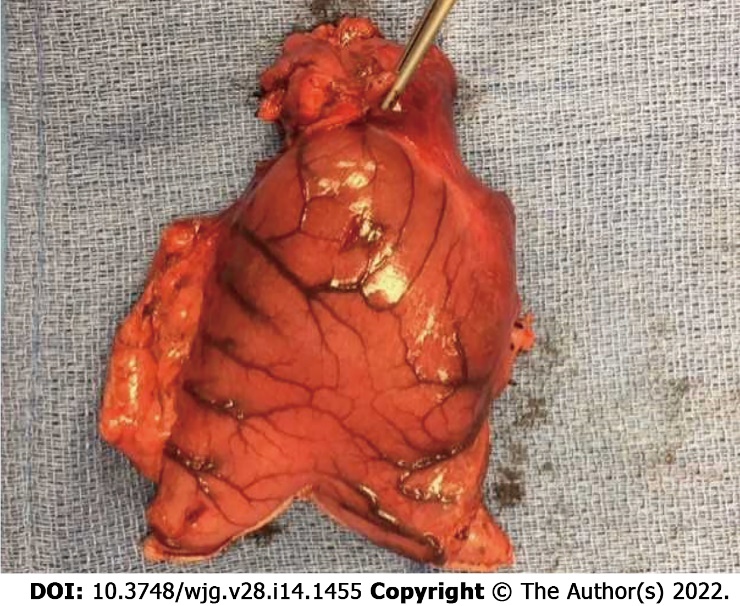 Figure 1 Image demonstrating the gastric antrum with an intramural mass identified within the wall of the stomach. 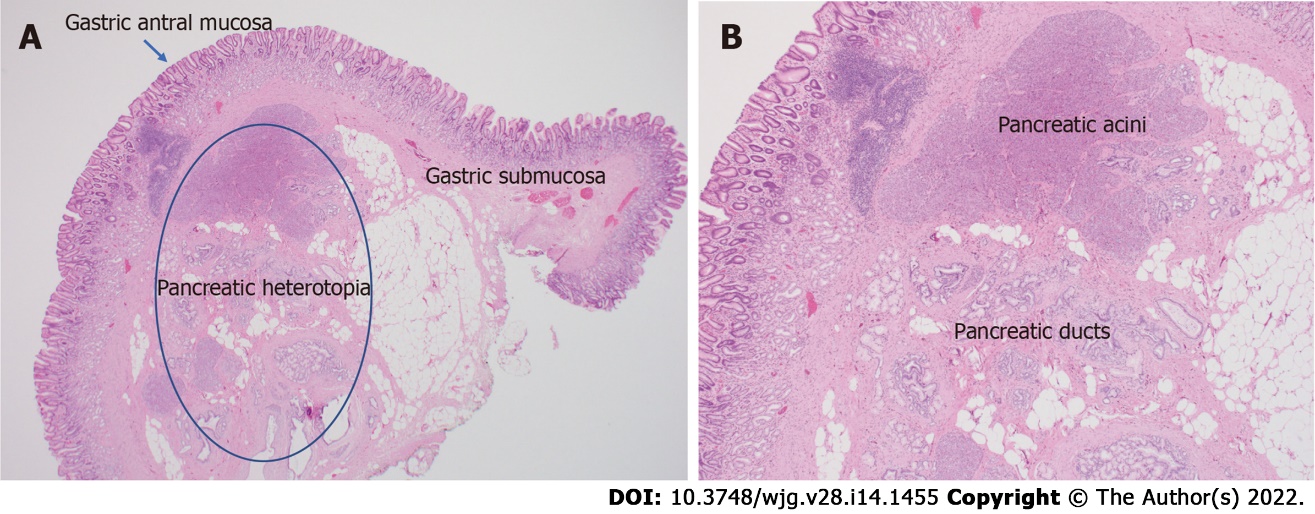 Figure 2 Histopathologic images. A: Histologic appearance of heterotopic pancreas in the stomach; B: High power view of heterotopic pancreas demonstrating pancreatic acinar and ductal architecture. 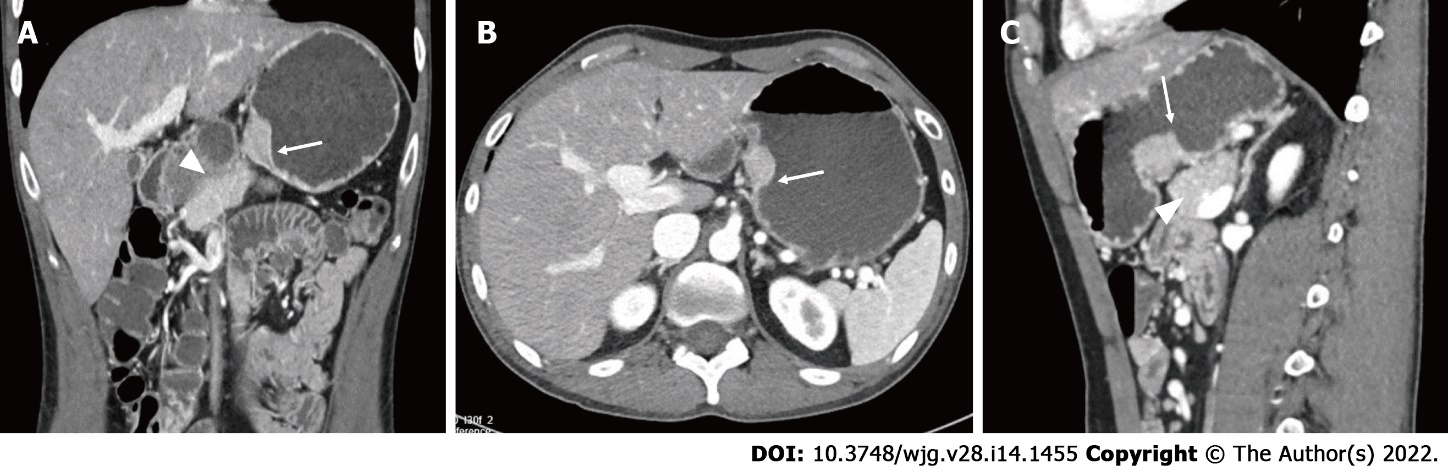 Figure 3 Coronal (A), axial (B), and (C) sagittal images of the abdomen and pelvis following the administration of IV contrast demonstrates enhancing heterotopic pancreatic tissue within the wall of the stomach along the lesser curvature (white arrows). The heterotopic pancreatic tissue is intramural in location and demonstrates similar attenuation characteristics of the adjacent pancreatic tissue seen on the coronal and sagittal images (white arrowhead). 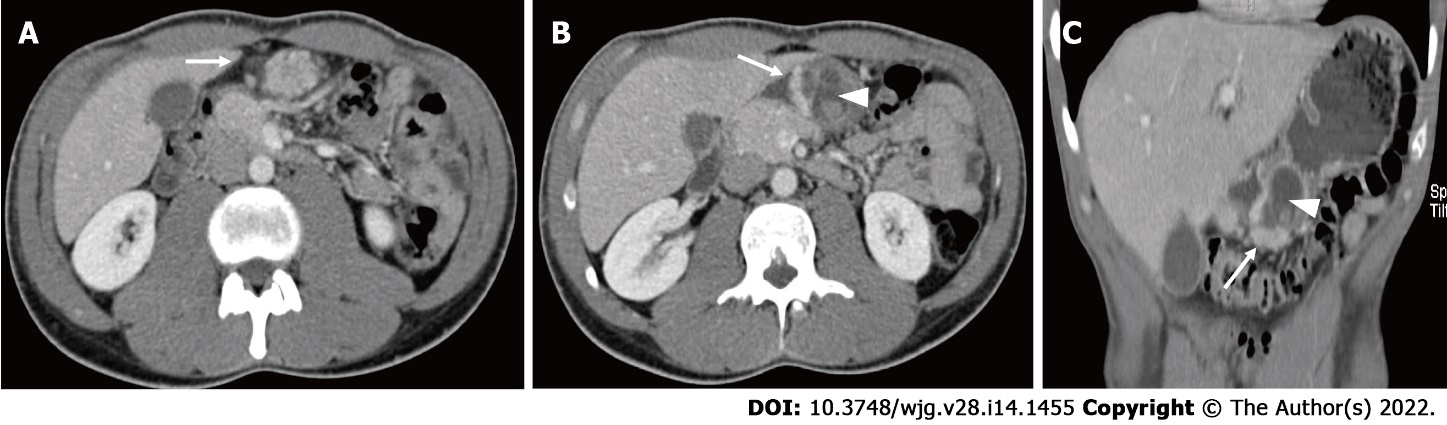 Figure 4 Computed tomography images. A: Axial image demonstrating heterotopic pancreatic tissue within the stomach (white arrow). B: Axial image demonstrating heterotopic pancreas (white arrow) with associated psudocyst (white arrowhead). C: Coronal reformatted image demonstrating heterotopic pancreas tissue (white arrow) with associated pseudocyst (arrowhead) causing gastric outlet obstruction. 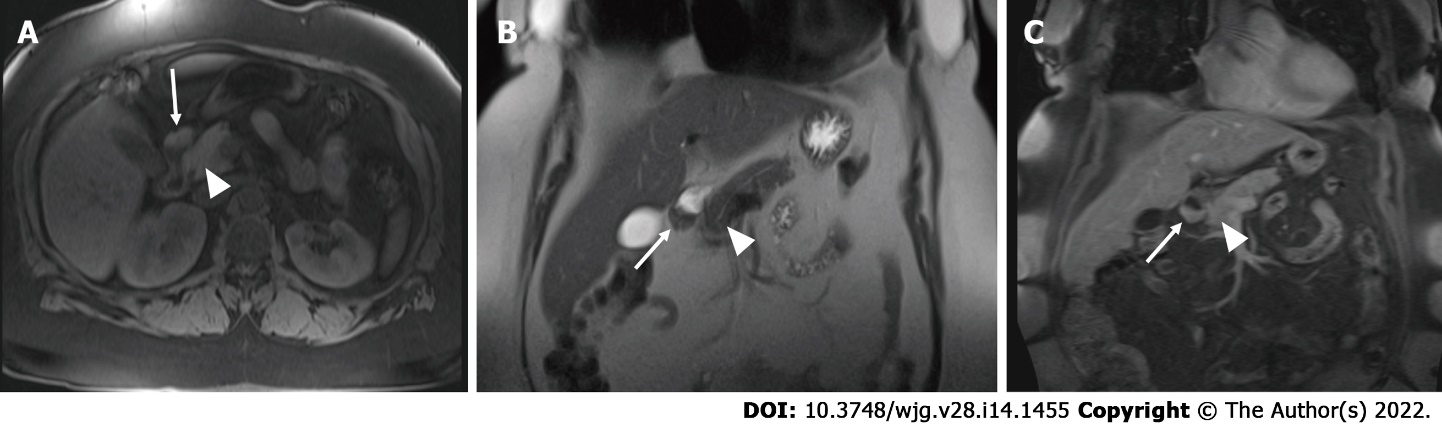 Figure 5 Non-contrast axial T1 weighted (A), coronal T2 weighted (B), and coronal postcontrast T1 weighted (C) images show a lesion within the first portion of the duodenum (white arrow) demonstrating T1 pre-contrast hyperintense signal similar to that of the adjacent pancreas (white arrowhead). This tissue shows similar imaging characteristics of the adjacent pancreatic tissue on the T2 coronal and T1 coronal post contrast images.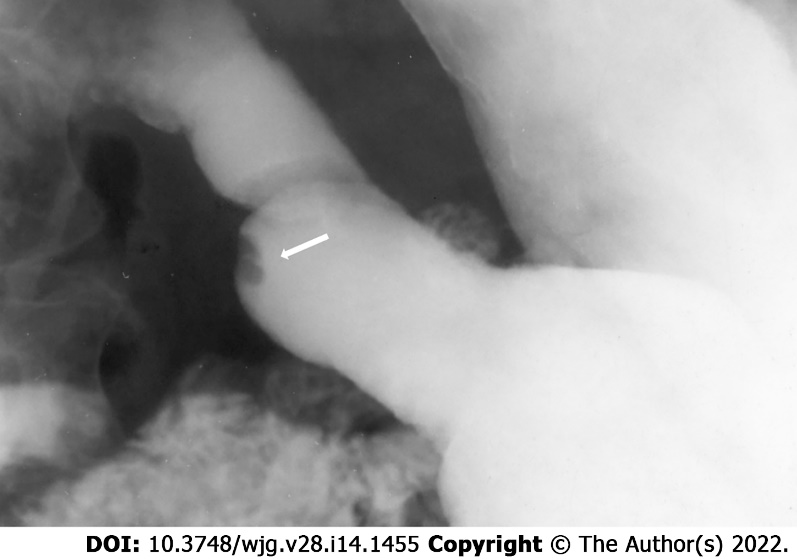 Figure 6 Single spot image of the stomach on a barium fluoroscopic study demonstrates an intraluminal filling defect within the stomach with a central indentation (arrow) consistent with pancreatic heterotopia.Table 1 Pathologic specimens identified with heterotopic pancreas; specimens are divided into symptomatic classificationHP: Heterotopic pancreas.Table 2 Summary of systematic literature review listed by publication, number of symptomatic cases, demographics and clinical symptomsTable 3 Treatment of heterotopic pancreas; listing of surgical or endoscopic procedures performed for patients with symptomatic heterotopic pancreas by procedure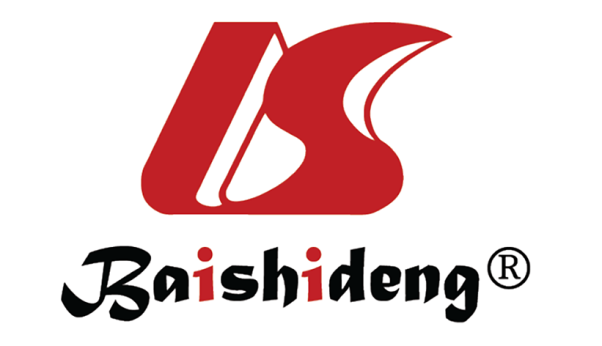 Published by Baishideng Publishing Group Inc7041 Koll Center Parkway, Suite 160, Pleasanton, CA 94566, USATelephone: +1-925-3991568E-mail: bpgoffice@wjgnet.comHelp Desk: https://www.f6publishing.com/helpdeskhttps://www.wjgnet.com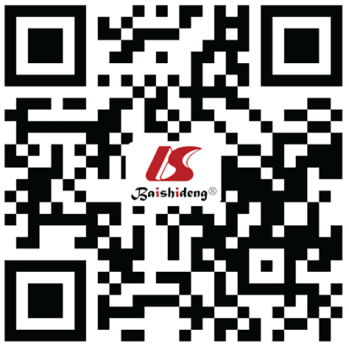 © 2022 Baishideng Publishing Group Inc. All rights reserved.Clinical features nPercentTotal patients 29100%Symptomatic HP 620.0%Pancreatitis 27.0%Bleeding/anemia 27.0%Peptic ulceration 13.4%Gastric outlet obstruction 13.4%Asymptomatic HP2380.0%Incidental finding on pathology517.2%Noted on Endoscopy1758.6%Identified at time of surgery 13.4%Ref.YearYearTotal patientsSymptomatic patientsMean ageGastric lesionsDuodenal lesionsLocation other than foregutAbdominal PainDyspepsiaGastrointestinal BleedingPancreatitisGastric outlet obstructionPerforationNauseaJaundiceNoh et al[5]201920195532555Zhou et al[6]20192019937839.757838414Betzler et al[7]201720176711531187Jun et al[8]201720171657945.2461815646464Zhang et al[9]20162016184264925126261Liao et al[10]20142014223622Chou et al[11]20142014131340.81367Endo et al[12]2014201422741111Liu et al[13]201320139948.39691Zhong et al[14]201320136030393016246Shah et al[15]2011201130453112111Park et al16]2011201126934949Wei et al[17]20112011111152386832Ryu et al18]20102010843644Yuan et al[19]2009200922611111Khashab et al[20]200920092232211Casetti et al[21]20092009585844.75846158Jovanovic et al[22]20082008131341.513106174Chen, H et al[23]200820083915461212995Chen, S et al[24]2008200820133912194Rebours et al[25]20072007105105461059151053013Tison et al[26]200720079949.698991Ormarsson et al[4]20062006301149.211551Pessaux et al[27]20062006121242.412111128Ayantunde et al[28]20062006335531122Chatelain et al[29]200520052240.52222Zinkiewicz et al[30]20032003127346177Shi et al[31]2002200277411422113Huang et al[32]20022002224622Otani et al[33]2000200034243211Hsia et al[34]19991999171047.58282Fekete et al[35]19961996664015616Flejou et al[36]199319931010411971102Claudon et al[37]198819882241222Pang et al[38]1988198832144434765211Lai et al[39]1986198637950637711Mollitt et al[40]19841984966.86333Armstrong et al[41]19811981341351553112Thoeni et al[42]198019809643611111Yamagiwa et al[43]19771977642645.2233171548Dolan et al[44]19741974212736043255524671Eklof et al[45]1973197344731321Nebel et al[46]1973197333281233McGarity et al[47]1971197122332212Abrahams et al[48]196619669949.85496Tonkin et al[49]19621962444422341Dirks et al[50]196119613344.603321Martinez et al[51]19581958512843.1217161923Waugh et al[52]194619465534.85332De Castro Barboso et al[1]1947194741174310710114Single case studies (n = 182)[3,53-233]Single case studies (n = 182)[3,53-233]Single case studies (n = 182)[3,53-233]18218239.112656966621385135712Total Total 1761978 43556378446204458026080318837ProcedurenPercent (%)Distal gastrectomy 8410.50Billroth I reconstruction141.70Billroth II reconstruction648.00Roux-en-Y reconstruction60.75Gastric wedge resection8110.00Subtotal gastrectomy182.25Total gastrectomy50.63Gastrotomy and local excision425.30Partial gastrectomy NOS21527.00Pancreaticoduodenectomy 16821.00Trans-duodenal excision192.40Partial duodenectomy70.90Ampullectomy20.25Endoscopic submucosal excision15819.77Total procedures799100.00